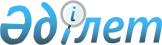 О внесении изменений и дополнений в совместный приказ Министра по инвестициям и развитию Республики Казахстан от 23 декабря 2015 года № 1230 и исполняющего обязанности Министра национальной экономики Республики Казахстан от 30 декабря 2015 года № 837 "Об утверждении критериев оценки степени риска и проверочных листов в области энергосбережения и повышения энергоэффективности"Совместный приказ Министра по инвестициям и развитию Республики Казахстан от 23 ноября 2018 года № 816 и Министра национальной экономики Республики Казахстан от 26 ноября 2018 года № 82. Зарегистрирован в Министерстве юстиции Республики Казахстан 28 ноября 2018 года № 17811
      ПРИКАЗЫВАЕМ:
      1. Внести в совместный приказ Министра по инвестициям и развитию Республики Казахстан от 23 декабря 2015 года № 1230 и исполняющего обязанности Министра национальной экономики Республики Казахстан от 30 декабря 2015 года № 837 "Об утверждении критериев оценки степени риска и проверочных листов в области энергосбережения и повышения энергоэффективности" (зарегистрирован в Реестре государственной регистрации нормативных правовых актов за № 12793) следующие изменения и дополнения:
      пункт 1 изложить в следующей редакции:
      "1. Утвердить:
      1) критерии оценки степени риска в области энергосбережения и повышения энергоэффективности согласно приложению 1 к настоящему совместному приказу;
      2) проверочный лист в области энергосбережения и повышения энергоэффективности в отношении субъектов Государственного энергетического реестра согласно приложению 2 к настоящему совместному приказу;
      3) проверочный лист в области энергосбережения и повышения энергоэффективности в отношении энергоаудиторских организаций согласно приложению 3 к настоящему совместному приказу;
      4) проверочный лист в области энергосбережения и повышения энергоэффективности в отношении учебных центров согласно приложению 4 к настоящему совместному приказу;
      5) проверочный лист в области энергосбережения и повышения энергоэффективности в отношении субъектов черной металлургии по соблюдению нормативного расхода электрической энергии, топлива и тепловой энергии согласно приложению 5 к настоящему совместному приказу;
      6) проверочный лист в области энергосбережения и повышения энергоэффективности в отношении субъектов цветной металлургии по соблюдению нормативного расхода электрической энергии согласно приложению 6 к настоящему совместному приказу;
      7) проверочный лист в области энергосбережения и повышения энергоэффективности в отношении субъектов топливной промышленности по соблюдению нормативного расхода электрической энергии согласно приложению 7 к настоящему совместному приказу;
      8) проверочный лист в области энергосбережения и повышения энергоэффективности в отношении субъектов химической промышленности по соблюдению нормативного расхода электрической энергии согласно приложению 8 к настоящему совместному приказу;
      9) проверочный лист в области энергосбережения и повышения энергоэффективности в отношении субъектов нефтехимической и нефтеперерабатывающей промышленности по соблюдению нормативного расхода топлива и тепловой энергии согласно приложению 9 к настоящему совместному приказу;
      10) проверочный лист в области энергосбережения и повышения энергоэффективности в отношении субъектов промышленности строительных материалов по соблюдению нормативного расхода электрической энергии согласно приложению 10 к настоящему совместному приказу;
      11) проверочный лист в области энергосбережения и повышения энергоэффективности в отношении электростанций по соблюдению нормативного расхода электрической энергии на собственные нужды электростанций при максимальной нагрузке, в % от суммарной нагрузки согласно приложению 11 к настоящему совместному приказу;
      12) проверочный лист в области энергосбережения и повышения энергоэффективности в отношении конденсационных тепловых электростанций на собственные нужды энергоблоков по соблюдению расхода электроэнергии согласно приложению 12 к настоящему совместному приказу;
      13) проверочный лист в области энергосбережения и повышения энергоэффективности в отношении подстанций на собственные нужды по соблюдению нормативного расхода электроэнергии согласно приложению 13 к настоящему совместному приказу";
      приложения 1 и 2 к указанному совместному приказу изложить в новой редакции, согласно приложениям 1 и 2 к настоящему совместному приказу.
      дополнить приложениями 3, 4, 5, 6, 7, 8, 9, 10, 11, 12 и 13 согласно приложениям 3, 4, 5, 6, 7, 8, 9, 10, 11, 12 и 13 к настоящему совместному приказу.
      2. Комитету индустриального развития и промышленной безопасности Министерства по инвестициям и развитию Республики Казахстан в установленном законодательством порядке обеспечить:
      1) государственную регистрацию настоящего совместного приказа в Министерстве юстиции Республики Казахстан;
      2) в течение десяти календарных дней со дня государственной регистрации настоящего совместного приказа направление его на казахском и русском языках в Республиканское государственное предприятие на праве хозяйственного ведения "Республиканский центр правовой информации" для официального опубликования и включения в Эталонный контрольный банк нормативных правовых актов Республики Казахстан;
      3) размещение настоящего совместного приказа на интернет-ресурсе Министерства по инвестициям и развитию Республики Казахстан;
      4) в течение десяти рабочих дней после государственной регистрации настоящего совместного приказа в Министерстве юстиции Республики Казахстан представление в Юридический департамент Министерства по инвестициям и развитию Республики Казахстан сведений об исполнении мероприятий, согласно подпунктам 1), 2) и 3) настоящего пункта.
      3. Контроль за исполнением настоящего совместного приказа возложить на курирующего вице-министра по инвестициям и развитию Республики Казахстан.
      4. Настоящий совместный приказ вводится в действие по истечении десяти календарных дней после дня его первого официального опубликования.
      "СОГЛАСОВАН"
Комитет по правовой
статистике и специальным учетам
Генеральной прокуратуры
Республики Казахстан Критерии оценки степени риска в области энергосбережения и повышения энергоэффективности Глава 1. Общие положения
      1. Настоящие Критерии оценки степени риска в области энергосбережения и повышения энергоэффективности (далее – Критерии) разработаны в соответствии с пунктом 3 статьи 141 Предпринимательского кодекса Республики Казахстан от 29 октября 2015 года, Правилами формирования государственными органами системы оценки рисков и формы проверочных листов, утвержденными приказом исполняющего обязанности Министра национальной экономики Республики Казахстан от 31 июля 2018 года № 3 (зарегистрирован в Реестре государственной регистрации нормативных правовых актов за № 17371) и приказом Министра по инвестициям и развитию Республики Казахстан № 394 "Об утверждении нормативов энергопотребления" от 31 марта 2015 года (зарегистрирован в Реестре государственной регистрации нормативных правовых актов за № 11319 от 11 июня 2015 года).
      2. В настоящих Критериях используются следующие понятия:
      1) незначительные нарушения – допущение закупок и использования электрических ламп накаливания мощностью 25 Вт и выше, которые могут быть использованы в цепях переменного тока в целях освещения, допущение использования в целях коммерческого учета счетчиков электрической энергии с классом точности 2,5;
      2) значительные нарушения – несоблюдение нормативов энергопотребления; наличие одной подтвержденной жалобы или обращения по несоблюдению требований законодательства Республики Казахстан об энергосбережении и повышении энергоэффективности; непредставление по итогам полугодия энергоаудиторскими организациям и учебными центрами не позднее 15 июля и 15 января в уполномоченный орган копии всех выданных за отчетный период заключений по энергоаудиту и (или) копии всех выданных за отчетный период документов о прохождении переподготовки и (или) повышения квалификации кадров, осуществляющих деятельность в области энергосбережения и повышения энергоэффективности; несвоевременное исполнение предписания уполномоченного органа по устранению допущенных нарушений; несоблюдение правил проведения энергоаудита и деятельности учебных центров; несоблюдение требований законодательства Республики Казахстан об энергосбережении и повышении энергоэффективности в части обязанности энергоаудиторских организаций и учебных центров по наличию: в штате квалифицированного персонала, на праве собственности или на ином законном основании информационно-измерительных комплексов и технических средств, утвержденных учебных программ и планов, на праве собственности или на ином законном основании учебного кабинета и компьютеров;
      3) грубые нарушения – нарушения по несоблюдению нормативных значений коэффициента мощности в электрических сетях; отсутствие заключения по результатам проведения энергетического аудита; нарушение требования об обязательном ежегодном снижении объема потребления энергетических ресурсов и воды на единицу продукции, площади зданий, строений и сооружений до величин, определенных по итогам энергетического аудита в течение пяти лет после прохождения энергетического аудита; наличие двух или более подтвержденных жалоб или обращений по несоблюдению требований законодательства Республики Казахстан об энергосбережении и повышении энергоэффективности; непредставление юридическими лицами уведомления в уполномоченный орган до начала, или прекращении осуществления деятельности в области энергосбережения и повышения энергоэффективности в порядке, установленном Законом Республики Казахстан от 16 мая 2014 года "О разрешениях и уведомлениях"; недопущение продажи и использования технологий и материалов, не соответствующих требованиям, установленным законодательством Республики Казахстан об энергосбережении и повышении энергоэффективности, в строящихся (реконструируемых, капитально ремонтируемых) зданиях, строениях, сооружениях; не предоставление информации, вносимой в Государственный энергетический реестр;
      4) риск – вероятность причинения вреда в результате деятельности субъекта контроля жизни или здоровью человека, окружающей среде, законным интересам физических и юридических лиц, имущественным интересам государства с учетом степени тяжести его последствий;
      5) система оценки рисков – комплекс мероприятий, проводимых органом контроля с целью назначения профилактического контроля с посещением субъекта (объекта) контроля;
      6) объективные критерии оценки степени риска (далее – объективные критерии) – критерии оценки степени риска, используемые для отбора субъектов (объектов) контроля в зависимости от степени риска в определенной сфере деятельности и не зависящие непосредственно от отдельного субъекта (объекта) контроля;
      7) субъективные критерии оценки степени риска (далее – субъективные критерии) – критерии оценки степени риска, используемые для отбора субъектов (объектов) контроля в зависимости от результатов деятельности конкретного субъекта (объекта) контроля;
      8) субъекты контроля в области энергосбережения и повышения энергоэффективности (далее – субъекты контроля) – субъекты Государственного энергетического реестра, индивидуальные предприниматели и юридические лица, государственные учреждения и субъекты квазигосударственного сектора, энергоаудиторские организации и учебные центры, должностные лица.
      3. Критерии оценки степени риска формируются посредством объективных и субъективных критериев. Глава 2. Объективные критерии
      4. В области энергосбережения и повышения энергоэффективности к высокой степени риска относятся субъекты Государственного энергетического реестра.
      5. К субъектам контроля, не отнесенным к высокой степени риска, относятся индивидуальные предприниматели и юридические лица, государственные учреждения и субъекты квазигосударственного сектора, энергоаудиторские организации и учебные центры, должностные лица.
      В отношении субъектов (объектов) контроля, отнесенных к высокой степени риска, применяются проведение профилактического контроля с посещением субъектов (объектов) контроля.
      В отношении субъектов (объектов) контроля, отнесенных и не отнесенных к высокой степени риска, применяются внеплановые проверки. Глава 3. Субъективные критерии
      6. Определение субъективных критериев осуществляется с применением следующих этапов:
      1) формирование базы данных и сбор информации;
      2) анализ информации и оценка рисков.
      Для оценки степени рисков используются следующие источники информации:
      1) результаты предыдущих проверок и профилактического контроля с посещением субъектов (объектов) контроля. При этом, степень тяжести нарушений (грубое, значительное, незначительное) устанавливается в случае несоблюдения требований законодательства, отраженных в проверочных листах;
      2) результаты мониторинга отчетности и сведений, представляемых субъектом контроля, в том числе посредством автоматизированных информационных систем, проводимого государственными органами, учреждениями и отраслевыми организациями;
      3) результаты аудита (экспертизы) независимых организаций (энергоаудит, энергоэкспертиза, независимый аудит при ликвидации, экспертиза промышленной безопасности и другие виды аудита (экспертиз);
      4) наличие и количество подтвержденных жалоб и обращений.
      На основании источников информации, определенных в пункте 6 настоящих Критериев, определяются субъективные критерии оценки степени риска согласно приложению к настоящим Критериям.
      7. При выявлении одного грубого нарушения, субъекту приравнивается показатель степени риска 100 и в отношении него проводится профилактический контроль с посещением субъекта (объекта) контроля.
      В случае если грубых нарушений не выявлено, то для определения показателя степени риска рассчитывается суммарный показатель по нарушениям значительной и незначительной степени.
      При определении показателя значительных нарушений применяется коэффициент 0,7 и данный показатель рассчитывается по следующей формуле:
      ƩРз = (ƩР2 х 100/ƩР1) х 0,7,
      где:
      ƩРз – показатель значительных нарушений;
      ƩР1 – требуемое количество значительных нарушений;
      ƩР2 – количество выявленных значительных нарушений;
      При определении показателя незначительных нарушений применяется коэффициент 0,3 и данный показатель рассчитывается по следующей формуле:
      ƩРн = (ƩР2 х 100/ƩР1) х 0,3,
      где:
      ƩРн – показатель незначительных нарушений;
      ƩР1 – требуемое количество незначительных нарушений;
      ƩР2 – количество выявленных незначительных нарушений;
      Общий показатель степени риска (ƩР) рассчитывается по шкале от 0 до 100 и определяется путем суммирования показателей значительных и незначительных нарушений по следующей формуле:
      ƩР = ƩРз + ƩРн,
      где:
      ƩР – общий показатель степени риска;
      ƩРз – показатель значительных нарушений;
      ƩРн – показатель незначительных нарушений.
      По показателям степени риска проверяемый субъект (объект) относится:
      1) к высокой степени риска – при показателе степени риска от 61 до 100 включительно и в отношении него проводится профилактический контроль с посещением субъекта (объекта) контроля;
      2) к не отнесенной к высокой степени риска – при показателе степени риска от 0 до 60 и в отношении него не проводится профилактический контроль с посещением субъекта (объекта) контроля. Глава 4. Заключительные положения
      8. Кратность проведения профилактического контроля с посещением субъекта (объекта) контроля в отношении субъектов, отнесенных к высокой степени риска, составляет не чаще одного раза в год.
      При анализе и оценке степени рисков не применяются данные субъективных критериев, ранее учтенных и использованных в отношении конкретного проверяемого субъекта (объекта) либо данные, по которым истек срок исковой давности в соответствии с законодательством Республики Казахстан.
      9. Профилактический контроль с посещением субъекта (объекта) контроля проводится на основании полугодовых списков профилактического контроля с посещением субъекта (объекта) контроля, формируемых в соответствии с пунктом 3 статьи 141 Предпринимательского кодекса Республики Казахстан от 29 октября 2015 года.
      10. Списки профилактического контроля с посещением субъекта (объекта) контроля составляются с учетом приоритетности субъекта (объекта) контроля с наибольшим показателем степени риска по субъективным критериям. Субъективные Критерии оценки степени риска субъектов контроля в области энергосбережения и повышения энергоэффективности                    Проверочный лист в области энергосбережения и повышения
                               энергоэффективности
      в отношении субъектов Государственного энергетического реестра
Государственный орган, назначивший проверку ______________________________________
_______________________________________________________________________________
Акт о назначении проверки/профилактического контроля с посещением субъекта (объекта)
контроля _______________________________________________________________________
_______________________________________________________________________________
                                     (№, дата)
Наименование субъекта (объекта) контроля _________________________________________
_______________________________________________________________________________
_______________________________________________________________________________
(Индивидуальный идентификационный номер), бизнес-идентификационный номер субъекта
(объекта) контроля ______________________________________________________________
_______________________________________________________________________________
Адрес места нахождения _________________________________________________________
_______________________________________________________________________________
      Должностное (ые) лицо (а)
___________________ _____________ _______________________________________________
       (должность)             (подпись) 
________________________________________________________________________________
________________________________________________________________________________
                   (фамилия, имя, отчество (при его наличии))
Руководитель субъекта контроля
________________________________________________________________________________
                   (фамилия, имя, отчество (при его наличии))
________________________________________________________________________________
                               (должность)
________________________________________________________________________________
                               (подпись)                    Проверочный лист в области энергосбережения и повышения
                               энергоэффективности
      в отношении энергоаудиторских организаций
Государственный орган, назначивший проверку ______________________________________
________________________________________________________________________________
Акт о назначении проверки/профилактического контроля с посещением субъекта (объекта)
контроля _______________________________________________________________________
________________________________________________________________________________
                                     (№, дата)
Наименование субъекта (объекта) контроля __________________________________________
________________________________________________________________________________
________________________________________________________________________________
(Индивидуальный идентификационный номер), бизнес-идентификационный номер субъекта
(объекта) контроля _______________________________________________________________
________________________________________________________________________________
Адрес места нахождения __________________________________________________________
________________________________________________________________________________
      Должностное (ые) лицо (а)
_________________________________________________________ ______________________
                         (должность)                               (подпись)
________________________________________________________________________________
________________________________________________________________________________
                   (фамилия, имя, отчество (при его наличии))
Руководитель субъекта контроля ___________________________________________________
                               (фамилия, имя, отчество (при его наличии))
________________________________________________________________________________
                                     (должность)
________________________________________________________________________________
                                     (подпись)                    Проверочный лист в области энергосбережения и повышения
                               энергоэффективности
      в отношении учебных центров
Государственный орган, назначивший проверку ______________________________________
________________________________________________________________________________
Акт о назначении проверки/профилактического контроля с посещением субъекта (объекта)
контроля _______________________________________________________________________
________________________________________________________________________________
                                     (№, дата)
Наименование субъекта (объекта) контроля __________________________________________
________________________________________________________________________________
________________________________________________________________________________
(Индивидуальный идентификационный номер), бизнес-идентификационный номер субъекта
(объекта) контроля _______________________________________________________________
________________________________________________________________________________
Адрес места нахождения __________________________________________________________
________________________________________________________________________________
      Должностное (ые) лицо (а)
_________________________________________________________ ______________________
                         (должность)                               (подпись)
________________________________________________________________________________
________________________________________________________________________________
                   (фамилия, имя, отчество (при его наличии))
Руководитель субъекта контроля ___________________________________________________
                               (фамилия, имя, отчество (при его наличии))
________________________________________________________________________________
                                     (должность)
________________________________________________________________________________
                                     (подпись)                    Проверочный лист в области энергосбережения и повышения
                               энергоэффективности
      в отношении субъектов черной металлургии по соблюдению нормативного расхода
электрической энергии, топлива и тепловой энергии
Государственный орган, назначивший проверку _____________________________________
______________________________________________________________________________
Акт о назначении проверки/профилактического контроля с посещением субъекта (объекта)
контроля ______________________________________________________________________
______________________________________________________________________________
                                     (№, дата)
Наименование субъекта (объекта) контроля ________________________________________
______________________________________________________________________________
______________________________________________________________________________
(Индивидуальный идентификационный номер), бизнес-идентификационный номер субъекта
(объекта) контроля _____________________________________________________________
______________________________________________________________________________
Адрес места нахождения ________________________________________________________
______________________________________________________________________________
      Должностное (ые) лицо (а)
_________________________________________________________ ______________________
                         (должность)                               (подпись)
________________________________________________________________________________
________________________________________________________________________________
                   (фамилия, имя, отчество (при его наличии))
Руководитель субъекта контроля ___________________________________________________
                               (фамилия, имя, отчество (при его наличии))
________________________________________________________________________________
                                     (должность)
________________________________________________________________________________
                                     (подпись)                    Проверочный лист в области энергосбережения и повышения
                               энергоэффективности
      в отношении субъектов цветной металлургии по соблюдению нормативного расхода
электрической энергии
Государственный орган, назначивший проверку ______________________________________
_______________________________________________________________________________
Акт о назначении проверки/профилактического контроля с посещением субъекта (объекта)
контроля _______________________________________________________________________
________________________________________________________________________________
                                     (№, дата)
Наименование субъекта (объекта) контроля __________________________________________
________________________________________________________________________________
________________________________________________________________________________
(Индивидуальный идентификационный номер), бизнес-идентификационный номер субъекта
(объекта) контроля _______________________________________________________________
________________________________________________________________________________
Адрес места нахождения __________________________________________________________
      Должностное (ые) лицо (а)
_________________________________________________________ ______________________
                         (должность)                               (подпись)
________________________________________________________________________________
________________________________________________________________________________
                   (фамилия, имя, отчество (при его наличии))
Руководитель субъекта контроля ___________________________________________________
                               (фамилия, имя, отчество (при его наличии))
________________________________________________________________________________
                                     (должность)
________________________________________________________________________________
                                     (подпись)                    Проверочный лист в области энергосбережения и повышения
                                     энергоэффективности
      в отношении субъектов топливной промышленности по соблюдению нормативного расхода
электрической энергии
Государственный орган, назначивший проверку ______________________________________
_______________________________________________________________________________
Акт о назначении проверки/профилактического контроля с посещением субъекта (объекта)
контроля _______________________________________________________________________
________________________________________________________________________________
                                           (№, дата)
Наименование субъекта (объекта) контроля __________________________________________
________________________________________________________________________________
________________________________________________________________________________
(Индивидуальный идентификационный номер), бизнес-идентификационный номер субъекта
(объекта) контроля _______________________________________________________________
________________________________________________________________________________
Адрес места нахождения __________________________________________________________
_______________________________________________________________________________
      Должностное (ые) лицо (а)
_________________________________________________________ ______________________
                         (должность)                               (подпись)
________________________________________________________________________________
________________________________________________________________________________
                   (фамилия, имя, отчество (при его наличии))
Руководитель субъекта контроля ___________________________________________________
                               (фамилия, имя, отчество (при его наличии))
________________________________________________________________________________
                                     (должность)
________________________________________________________________________________
                                     (подпись)                    Проверочный лист в области энергосбережения и повышения
                                     энергоэффективности
      в отношении субъектов химической промышленности по соблюдению расхода
электрической энергии
Государственный орган, назначивший проверку ______________________________________
_______________________________________________________________________________
Акт о назначении проверки/профилактического контроля с посещением субъекта (объекта)
контроля _______________________________________________________________________
________________________________________________________________________________
                                           (№, дата)
Наименование субъекта (объекта) контроля __________________________________________
________________________________________________________________________________
________________________________________________________________________________
(Индивидуальный идентификационный номер), бизнес-идентификационный номер субъекта
(объекта) контроля _______________________________________________________________
_______________________________________________________________________________
Адрес места нахождения __________________________________________________________
________________________________________________________________________________
      Должностное (ые) лицо (а)
_________________________________________________________ ______________________
                         (должность)                               (подпись)
________________________________________________________________________________
________________________________________________________________________________
                   (фамилия, имя, отчество (при его наличии))
Руководитель субъекта контроля ___________________________________________________
                               (фамилия, имя, отчество (при его наличии))
________________________________________________________________________________
                                     (должность)
________________________________________________________________________________
                                     (подпись)                    Проверочный лист в области энергосбережения и повышения
                               энергоэффективности
      в отношении субъектов нефтехимической и нефтеперерабатывающей промышленности по
соблюдению нормативного расхода топлива и тепловой энергии
Государственный орган, назначивший проверку ______________________________________
_______________________________________________________________________________
Акт о назначении проверки/профилактического контроля с посещением субъекта (объекта)
контроля _______________________________________________________________________
________________________________________________________________________________
                                     (№, дата)
Наименование субъекта (объекта) контроля __________________________________________
________________________________________________________________________________
________________________________________________________________________________
(Индивидуальный идентификационный номер), бизнес-идентификационный номер субъекта
(объекта) контроля _______________________________________________________________
________________________________________________________________________________
Адрес места нахождения __________________________________________________________
________________________________________________________________________________
      Должностное (ые) лицо (а)
_________________________________________________________ ______________________
                         (должность)                               (подпись)
________________________________________________________________________________
________________________________________________________________________________
                   (фамилия, имя, отчество (при его наличии))
Руководитель субъекта контроля ___________________________________________________
                               (фамилия, имя, отчество (при его наличии))
________________________________________________________________________________
                                     (должность)
________________________________________________________________________________
                                     (подпись)                    Проверочный лист в области энергосбережения и повышения
                                     энергоэффективности
      в отношении субъектов промышленности строительных материалов по соблюдению
нормативного расхода электрической энергии
Государственный орган, назначивший проверку _____________________________________
______________________________________________________________________________
Акт о назначении проверки/профилактического контроля с посещением субъекта (объекта)
контроля ______________________________________________________________________
_______________________________________________________________________________
                                     (№, дата)
Наименование субъекта (объекта) контроля _________________________________________
_______________________________________________________________________________
_______________________________________________________________________________
(Индивидуальный идентификационный номер), бизнес-идентификационный номер субъекта
(объекта) контроля _______________________________________________________________
________________________________________________________________________________
Адрес места нахождения __________________________________________________________
________________________________________________________________________________
      Должностное (ые) лицо (а)
_________________________________________________________ ______________________
                         (должность)                               (подпись)
________________________________________________________________________________
________________________________________________________________________________
                   (фамилия, имя, отчество (при его наличии))
Руководитель субъекта контроля ___________________________________________________
                               (фамилия, имя, отчество (при его наличии))
________________________________________________________________________________
                                     (должность)
________________________________________________________________________________
                                     (подпись)                    Проверочный лист в области энергосбережения и повышения
                                     энергоэффективности
      в отношении электростанций по соблюдению нормативного расхода электрической энергии
на собственные нужды электростанций при максимальной нагрузке в % от  суммарной нагрузки
Государственный орган, назначивший проверку ______________________________________
_______________________________________________________________________________
Акт о назначении проверки/профилактического контроля с посещением субъекта (объекта)
контроля _______________________________________________________________________
_______________________________________________________________________________
                                           (№, дата)
Наименование субъекта (объекта) контроля __________________________________________
________________________________________________________________________________
________________________________________________________________________________
(Индивидуальный идентификационный номер), бизнес-идентификационный номер субъекта
(объекта) контроля _______________________________________________________________
________________________________________________________________________________
Адрес места нахождения __________________________________________________________
________________________________________________________________________________
      Должностное (ые) лицо (а)
_________________________________________________________ ______________________
                         (должность)                               (подпись)
________________________________________________________________________________
________________________________________________________________________________
                   (фамилия, имя, отчество (при его наличии))
Руководитель субъекта контроля ___________________________________________________
                               (фамилия, имя, отчество (при его наличии))
________________________________________________________________________________
                                     (должность)
________________________________________________________________________________
                                     (подпись)                    Проверочный лист в области энергосбережения и повышения
                               энергоэффективности
      в отношении конденсационных тепловых электростанций на собственные нужды
энергоблоков по соблюдению расхода электроэнергии
Государственный орган, назначивший проверку ______________________________________
________________________________________________________________________________
Акт о назначении проверки/профилактического контроля с посещением субъекта (объекта)
контроля _______________________________________________________________________
_______________________________________________________________________________
                                     (№, дата)
Наименование субъекта (объекта) контроля _________________________________________
_______________________________________________________________________________
_______________________________________________________________________________
(Индивидуальный идентификационный номер), бизнес-идентификационный номер субъекта
(объекта) контроля ______________________________________________________________
_______________________________________________________________________________
Адрес места нахождения _________________________________________________________
_______________________________________________________________________________
      Должностное (ые) лицо (а)
_________________________________________________________ ______________________
                         (должность)                               (подпись)
________________________________________________________________________________
________________________________________________________________________________
                   (фамилия, имя, отчество (при его наличии))
Руководитель субъекта контроля ___________________________________________________
                               (фамилия, имя, отчество (при его наличии))
________________________________________________________________________________
                                     (должность)
________________________________________________________________________________
                                     (подпись)                    Проверочный лист в области энергосбережения и повышения
                               энергоэффективности
      в отношении подстанций на собственные нужды по соблюдению нормативного расхода электроэнергии
Государственный орган, назначивший проверку ______________________________________
________________________________________________________________________________
Акт о назначении проверки/профилактического контроля с посещением субъекта (объекта)
контроля _______________________________________________________________________
________________________________________________________________________________
                                     (№, дата)
Наименование субъекта (объекта) контроля __________________________________________
________________________________________________________________________________
________________________________________________________________________________
(Индивидуальный идентификационный номер), бизнес-идентификационный номер субъекта
(объекта) контроля _______________________________________________________________
________________________________________________________________________________
Адрес места нахождения __________________________________________________________
_______________________________________________________________________________
      Должностное (ые) лицо (а)
_________________________________________________________ ______________________
                         (должность)                               (подпись)
________________________________________________________________________________
________________________________________________________________________________
                   (фамилия, имя, отчество (при его наличии))
Руководитель субъекта контроля ___________________________________________________
                               (фамилия, имя, отчество (при его наличии))
________________________________________________________________________________
                                     (должность)
________________________________________________________________________________
                                     (подпись)
					© 2012. РГП на ПХВ «Институт законодательства и правовой информации Республики Казахстан» Министерства юстиции Республики Казахстан
				
      Министр по инвестициям и развитию
Республики Казахстан 
"__"__________ 2018 года

_______________ Ж. Қасымбек

      Министр национальной экономики
Республики Казахстан 
"__"__________ 2018 года

_______________ Т. Сулейменов
Приложение 1
к совместному приказу
Министра по инвестициям и
развитию Республики Казахстан
от 23 ноября 2018 года № 816
и Министра национальной экономики
Республики Казахстан
от 26 ноября 2018 года № 82Приложение 1
к совместному приказу
Министра по инвестициям и
развитию Республики Казахстан
от 23 декабря 2015 года № 1230
и исполняющего обязанности
Министра национальной экономики
Республики Казахстан
от 30 декабря 2015 года № 837Приложение
к Критериям оценки степени риска
в области энергосбережения
и повышения энергоэффективности № п/п Критерии Степень нарушения
1. Результаты предыдущих проверок и профилактического контроля с посещением субъектов (объектов) контроля (степень тяжести устанавливается при несоблюдении указанного требования)
1. Результаты предыдущих проверок и профилактического контроля с посещением субъектов (объектов) контроля (степень тяжести устанавливается при несоблюдении указанного требования)
1. Результаты предыдущих проверок и профилактического контроля с посещением субъектов (объектов) контроля (степень тяжести устанавливается при несоблюдении указанного требования)
1.
Коэффициент мощности в электрических сетях в точке присоединения потребителя к электрической сети, при классе напряжения электрической сети 110-220 кВ должен быть больше или равен 0,89
грубое
2.
Коэффициент мощности в электрических сетях в точке присоединения потребителя к электрической сети, при классе напряжения электрической сети 6-35 кВ должен быть больше или равен 0,92
грубое
3.
Коэффициент мощности в электрических сетях в точке присоединения потребителя к электрической сети, при классе напряжения электрической сети 0,4 кВ должен быть больше или равен 0,93
грубое
4.
Недопущение использования электрических ламп накаливания мощностью 25 Вт и выше, которые могут быть использованы в цепях переменного тока в целях освещения
незначительное
5.
Недопущение закупок для государственных учреждений и субъектов квазигосударственного сектора электрических ламп накаливания мощностью 25 Вт и выше, которые могут быть использованы в цепях переменного тока в целях освещения
незначительное
6.
Недопущение использования в целях коммерческого учета счетчиков электрической энергии с классом точности 2,5
незначительное
7.
Недопущение продажи и использования технологий и материалов, не соответствующих требованиям, установленным законодательством Республики Казахстан об энергосбережении и повышении энергоэффективности, в строящихся (реконструируемых, капитально ремонтируемых) зданиях, строениях, сооружениях
значительное
8.
Обеспечение ежегодного снижения объема потребления энергетических ресурсов и воды на единицу продукции, площади зданий, строений и сооружений до величин, определенных по итогам энергетического аудита, в течение пяти лет после прохождения энергетического аудита (за исключением государственных учреждений)
грубое
9.
Недопущение приемки в эксплуатацию новых объектов, потребляющих энергетические водные ресурсы, которые не оснащены соответствующими приборами учета энергетических ресурсов и воды и автоматизированными системами регулирования теплопотребления
значительное
10.
Предоставление информации в Государственный энергетический реестр, а именно: наименование, адрес и основные виды деятельности субъектов Государственного энергетического реестра, объемы добычи, производства, потребления, передачи и потерь энергетических ресурсов и воды в натуральном и денежном выражении за один календарный год, план мероприятий по энергосбережению и повышению энергоэффективности, разрабатываемый субъектом Государственного энергетического реестра по итогам энергетического аудита, а также дополнения и (или) изменения, вносимые в данный план мероприятий по энергосбережению и повышению энергоэффективности, результаты исполнения плана мероприятий по энергосбережению и повышению энергоэффективности, разрабатываемого субъектом Государственного энергетического реестра по итогам энергетического аудита, за отчетный период, фактическое энергопотребление на единицу продукции и (или) расход энергетических ресурсов на отопление на единицу площади зданий, строений, сооружений, копия заключения по энергетическому аудиту, информацию об оснащенности приборами учета энергетических ресурсов
грубое
11.
Направление юридическими лицами уведомления в уполномоченный орган до начала или прекращения осуществления деятельности в области энергосбережения и повышения энергоэффективности
грубое
12.
Наличие у юридического лица, уведомившего уполномоченный орган о начале осуществления деятельности в области энергосбережения и повышения энергоэффективности по проведению энергоаудита, в штате не менее четырех энергоаудиторов, аттестованных уполномоченным органом
значительное
13.
Наличие у юридического лица уведомившего уполномоченный орган о начале осуществления деятельности в области энергосбережения и повышения энергоэффективности по проведению энергоаудита, на праве собственности или на ином законном основании, поверенных на территории Республики Казахстан информационно-измерительных комплексов и технических средств согласно перечню информационно-измерительных комплексов и технических средств
значительное
14.
Наличие плана мероприятий по энергосбережению и повышению энергоэффективности объекта с учетом снижения потребления энергетических ресурсов на единицу продукции и (или) снижение энергетических ресурсов на отопление на единицу площади зданий, строений, сооружений и с указанием сроков их выполнения в рекомендациях
значительное
15.
Проведение инструментального обследования здания, строения, сооружения и его инженерных систем с использованием приборов измерения
значительное
16.
Наличие приборных измерений параметров работы оборудования в соответствии с утвержденной Программой проведения энергетического аудита, согласованной с обратившимся лицом (заказчиком) энергетического аудита
значительное
17.
Наличие данных, снятых со штатных приборов предприятия (поверенных)
значительное
18.
Заполнение класса энергоэффективности для каждого общественного и (или) жилого здания
значительное
19.
Наличие заключения по результатам проведения энергетического аудита
грубое
20.
Наличие в заключении по энергосбережению и повышению энергоэффективности отчетной информации
значительное
21.
Наличие в заключении по энергосбережению и повышению энергоэффективности заключительной части, включающей рекомендации и выводы, возможного потенциала энергосбережения объекта в натуральном и процентном выражении
значительное
22.
Направление по итогам полугодия энергоаудиторскими организациями не позднее 15 июля и 15 января в уполномоченный орган копии всех выданных за отчетный период заключений по энергоаудиту
значительное
23.
Своевременное исполнение предписания уполномоченного органа по устранению допущенных нарушений при проведении энергетического аудита
значительное
24.
Наличие договора обучения, заключаемым учебным центром с заинтересованными физическими и юридическими лицами
значительное
25.
Наличие у юридического лица, уведомившего уполномоченный орган о начале осуществлении деятельности в области энергосбережения и повышения энергоэффективности по проведению переподготовки и (или) повышения квалификации кадров, осуществляющих деятельность в области энергосбережения и повышения энергоэффективности, утвержденных учебных программ и планов в соответствии с утвержденными учебными программами и планами по согласованию с уполномоченным органом в области образования
значительное
26.
Наличие у юридического лица, уведомившего уполномоченный орган о начале осуществления деятельности в области энергосбережения и повышения энергоэффективности по проведению переподготовки и (или) повышения квалификации кадров, осуществляющих деятельность в области энергосбережения и повышения энергоэффективности, в штате не менее двух преподавателей с высшим образованием, в том числе не менее одного преподавателя с ученой степенью не ниже кандидата (магистра) технических наук
значительное
27.
Наличие у юридического лица, уведомившего уполномоченный орган о начале осуществления деятельности в области энергосбережения и повышения энергоэффективности по проведению переподготовки и (или) повышения квалификации кадров, осуществляющих деятельность в области энергосбережения и повышения энергоэффективности, на праве собственности или на ином законном основании учебного кабинета, компьютеров, информационно-измерительных комплексов и технических средств согласно перечню информационно-измерительных комплексов и технических средств, утвержденных уполномоченным органом
значительное
28.
Направление по итогам полугодия учебными центрами не позднее 15 июля и 15 января в уполномоченный орган всех выданных за отчетный период документов о прохождении переподготовки и (или) повышения квалификации кадров, осуществляющих деятельность в области энергосбережения и повышения энергоэффективности
значительное
29.
Утвержденный руководителем учебного центра количественный и персональный состав экзаменационной комиссий (не менее трех человек)
значительное
30.
Наличие утвержденных экзаменационной комиссией вопросы к тестированию по соответствующим направлениям не менее чем из четырех вариантов, где каждый вариант состоит из не менее пятидесяти вопросов
значительное
31.
Своевременное исполнение предписания уполномоченного органа по устранению допущенных нарушений при проведении переподготовки и (или) повышения квалификации кадров, осуществляющих деятельность в области энергосбережения и повышения энергоэффективности
значительное
2. Результаты мониторинга отчетности и сведений, представляемых субъектом контроля, в том числе посредством автоматизированных информационных систем, проводимого государственными органами, учреждениями и отраслевыми организациями
2. Результаты мониторинга отчетности и сведений, представляемых субъектом контроля, в том числе посредством автоматизированных информационных систем, проводимого государственными органами, учреждениями и отраслевыми организациями
2. Результаты мониторинга отчетности и сведений, представляемых субъектом контроля, в том числе посредством автоматизированных информационных систем, проводимого государственными органами, учреждениями и отраслевыми организациями
32.
Непредставление информации в Государственный энергетический реестр, а именно: наименование, адрес и основные виды деятельности субъектов Государственного энергетического реестра, объемы добычи, производства, потребления, передачи и потерь энергетических ресурсов и воды в натуральном и денежном выражении за один календарный год, план мероприятий по энергосбережению и повышению энергоэффективности, разрабатываемый субъектом Государственного энергетического реестра по итогам энергетического аудита, а также дополнения и (или) изменения, вносимые в данный план мероприятий по энергосбережению и повышению энергоэффективности, результаты исполнения плана мероприятий по энергосбережению и повышению энергоэффективности, разрабатываемого субъектом Государственного энергетического реестра по итогам энергетического аудита, за отчетный период, фактическое энергопотребление на единицу продукции и (или) расход энергетических ресурсов на отопление на единицу площади зданий, строений, сооружений, копию заключения по энергетическому аудиту, информацию об оснащенности приборами учета энергетических ресурсов
грубое
33.
Отсутствие уведомления юридическими лицами в уполномоченный орган до начала или прекращения осуществления деятельности в области энергосбережения и повышения энергоэффективности
грубое
3. Результаты аудита (экспертизы) независимых организаций (энергоаудит, энергоэкспертиза, независимый аудит при ликвидации, экспертиза промышленной безопасности и другие виды аудита (экспертиз)
3. Результаты аудита (экспертизы) независимых организаций (энергоаудит, энергоэкспертиза, независимый аудит при ликвидации, экспертиза промышленной безопасности и другие виды аудита (экспертиз)
3. Результаты аудита (экспертизы) независимых организаций (энергоаудит, энергоэкспертиза, независимый аудит при ликвидации, экспертиза промышленной безопасности и другие виды аудита (экспертиз)
3.1. Требования по соблюдению нормативного расхода электрической энергии, тепловой энергии и топлива по отрасли черная и цветная металлургия
3.1. Требования по соблюдению нормативного расхода электрической энергии, тепловой энергии и топлива по отрасли черная и цветная металлургия
3.1. Требования по соблюдению нормативного расхода электрической энергии, тепловой энергии и топлива по отрасли черная и цветная металлургия
34.
Удельный расход электроэнергии на производство тонны кокса более 17 КВт*час
значительное
35.
Удельный расход электроэнергии на производство тонны чугуна более 14 КВт*час
значительное
36.
Удельный расход электроэнергии на производство тонны электростали рядовых марок более 475 КВт*час
значительное
37.
Удельный расход электроэнергии на производство тонны легированной электростали более 750 КВт*час
значительное
38.
Удельный расход электроэнергии на производство тонны мартеновской стали более 20 КВт*час
значительное
39.
Удельный расход электроэнергии на кислородно-конвенторное производство тонны стали более 30 КВт*час
значительное
40.
Удельный расход электроэнергии на доменное производство тонны чугуна более 23 КВт*час
значительное
41.
Удельный расход электроэнергии на конвенторное производство тонны стали более 30 КВт*час
значительное
42.
Удельный расход электроэнергии на разливку тонны стали на слябовых машин непрерывного литья заготовок (далее – МНЛЗ) более 60 КВт*час
значительное
43.
Удельный расход электроэнергии на разливку тонны стали на сортовых МНЛЗ более 60 КВт*час
значительное
44.
Удельный расход электроэнергии на кислородное производство по мартеновским цехам отдельных заводов м3 кислорода более 2,7 КВт*час
значительное
45.
Удельный расход электроэнергии на кислородное производство по отдельным кислородным заводам м3 кислорода более 2,7 КВт*час
значительное
46.
Удельный расход электроэнергии на производство тонны стали в дуговых электропечах по электропечам емкостью 0,5 более 1135 КВт*час (не применим для процесса получения электростали путем переплавки лома)
значительное
47.
Удельный расход электроэнергии на производство тонны стали в дуговых электропечах по электропечам емкостью 1,5 более 860 КВт*час (не применим для процесса получения электростали путем переплавки лома)
значительное
48.
Удельный расход электроэнергии на производство тонны стали в дуговых электропечах по электропечам емкостью 3,0 более 700 КВт*час (не применим для процесса получения электростали путем переплавки лома)
значительное
49.
Удельный расход электроэнергии на производство тонны инструментальной стали более 775 КВт*час
значительное
50.
Удельный расход электроэнергии на производство тонны углеродистой стали более 620 КВт*час
значительное
51.
Удельный расход электроэнергии на производство тонны проката в блюмингах с нагревательными колодцами более 25 КВт*час
значительное
52.
Удельный расход электроэнергии в главном приводе тонны проката более 20 КВт*час
значительное
53.
Удельный расход электроэнергии на прокат механизмов и кранов тонны проката более 5 КВт*час
значительное
54.
Удельный расход электроэнергии на производство тонны проката в блюмингах 1100 более 15 КВт*час
значительное
55.
Удельный расход электроэнергии на производство тонны проката в слябингах более 25 КВт*час
значительное
56.
Удельный расход электроэнергии на производство тонны проката на непрерывных станах холодной прокатки более 400 КВт*час
значительное
57.
Удельный расход электроэнергии на производство тонны проката по прокатным цехам отдельных заводов более 201,1 КВт*час
значительное
58.
Удельный расход электроэнергии на производство тонны проката на мелкосортных станах 250 более 50 КВт*час
значительное
59.
Удельный расход электроэнергии на производство тонны проката на среднесортных станах 300 - 400 более 115 КВт*час
значительное
60.
Удельный расход электроэнергии на производство тонны проката на сортовых станах 300 более 45 КВт*час
значительное
61.
Удельный расход электроэнергии на производство тонны проката крупносортных станах 500 - 550 более 35 КВт*час
значительное
62.
Удельный расход электроэнергии на производство тонны проката на крупносортных станах 600 - 650 более 55 КВт*час
значительное
63.
Удельный расход электроэнергии на производство тонны проволоки на проволочных станах более 90 КВт*час
значительное
64.
Удельный расход электроэнергии на производство тонны проката на тонколистовых станах более 70 КВт*час
значительное
65.
Удельный расход электроэнергии на производство тонны проката на толсто - и среднелистовых универсальных станах более 100 КВт*час
значительное
66.
Удельный расход электроэнергии на прокат тонны жести горячего лужения в цехах холодной прокатки более 250 КВт*час
значительное
67.
Удельный расход электроэнергии на прокат по цехам холодной прокатки тонны жести электролитического лужения более 400 КВт*час
значительное
68.
Удельный расход электроэнергии на прокат тонны прочих видов листовой продукции в цехах холодной прокатки более 145 КВт*час
значительное
69.
Удельный расход электроэнергии на производство тонны проката в цехах холодной прокатки с обжигательными печами более 600 КВт*час
значительное
70.
Удельный расход электроэнергии на производство тонны проката в цехах холодной прокатки без обжигательных печей более 80 КВт*час
значительное
71.
Удельный расход электроэнергии на прокат тонны заготовок в цехах холодной прокатки на заготовочных станах 900 более 80 КВт*час
значительное
72.
Удельный расход электроэнергии на прокат тонны заготовок в цехах холодной прокатки на непрерывно-заготовочных станах 720/500 более 18 КВт*час
значительное
73.
Удельный расход электроэнергии на производство тонны проката на заготовочно-полосовых и проволочно-проходных станах более 80 КВт*час
значительное
74.
Удельный расход электроэнергии на прокат тонны рельсов по цехам холодной прокатки на рельсобалочных станах более 70 КВт*час
значительное
75.
Удельный расход электроэнергии на прокат тонны колес по цехам холодной прокатки на колесопрокатных станах более 90 КВт*час
значительное
76.
Удельный расход электроэнергии на производство тонны проката горячей прокатки на широкополосном стане более 105 КВт*час
значительное
77.
Удельный расход электроэнергии на производство тонны проката горячей прокатки на толстолистовом стане более 110 КВт*час
значительное
78.
Удельный расход электроэнергии на производство тонны проката холодной прокатки на непрерывном стане более 140 КВт*час
значительное
79.
Удельный расход электроэнергии на прокат холодной прокатки на листовом стане тонны более 200 КВт*час
значительное
80.
Удельный расход электроэнергии на непрерывную печную сварку тонны различных видов годной продукции более 60 КВт*час
значительное
81.
Удельный расход электроэнергии на непрерывное травление тонны различных видов годной продукции более 18 КВт*час
значительное
82.
Удельный расход электроэнергии на электролитическую очистку (отделку) тонны различных видов годной продукции более 9 КВт*час
значительное
83.
Удельный расход электроэнергии на прокат тонны различных видов годной продукции на дрессировочных станах более 20 КВт*час
значительное
84.
Удельный расход электроэнергии на отжиг тонны жести более 120 КВт*час
значительное
85.
Удельный расход электроэнергии на электролитическое лужение тонны различных видов годной продукции более 120 КВт*час
значительное
86.
Удельный расход электроэнергии на оцинковку тонны листового железа более 150 КВт*час
значительное
87.
Удельный расход электроэнергии на прокат тонны различных видов годной продукции на широкополосных станах 2500 более 77 КВт*час
значительное
88.
Удельный расход электроэнергии на прокат тонны различных видов годной продукции на среднесортных станах линейного расположения 350-450 более 50 КВт*час
значительное
89.
Удельный расход электроэнергии на отжиг тонны ленты более 230 КВт*час
значительное
90.
Удельный расход электроэнергии на дробление и сортировку тонны руды более 1,5 КВт*час
значительное
91.
Удельный расход электроэнергии на промывку тонны руды более 2,5 КВт*час
значительное
92.
Удельный расход электроэнергии на сухое обогащение тонны руды более 5 КВт*час
значительное
93.
Удельный расход электроэнергии на мокрое обогащение тонны руды более 65 КВт*час
значительное
94.
Удельный расход электроэнергии гравитационной обогатительной фабрики на обогащение тонны руды более 20 КВт*час
значительное
95.
Удельный расход электроэнергии обжиговой фабрики на обогоащение тонны руды более 17 КВт*час
значительное
96.
Удельный расход электроэнергии флотационной фабрики на обогащение тонны руды более 25 КВт*час
значительное
97.
Удельный расход электроэнергии агломерационной фабрики на обогащение тонны агломерата более 68 КВт*час
значительное
98.
Удельный расход электроэнергии фабрик цветной металлургии на обогащение тонны руды более 35 КВт*час
значительное
99.
Удельный расход электроэнергии на производство тонны ферросплавов, а именно ферросилиция 75% кремния более 10800 КВт*час
значительное
100.
Удельный расход электроэнергии на производство тонны ферросплавов, а именно ферросилиция 45% кремния более 5125 КВт*час
значительное
101.
Удельный расход электроэнергии на производство тонны ферросплавов, а именно ферросилиция 25% кремния более 2820 КВт*час
значительное
102.
Удельный расход электроэнергии на производство тонны ферросплавов, а именно ферросилиция 15 - 18% кремния более 2150 КВт*час
значительное
103.
Удельный расход электроэнергии на производство тонны феррохромов высокоуглеродистых (печи переменного тока) более 4100 КВт*час (в пересчете на 60% содержания хрома)
значительное
104.
Удельный расход электроэнергии на производство тонны феррохромов среднеуглеродистых более 2765 КВт*час (в пересчете на 60% содержания хрома)
значительное
105.
Удельный расход электроэнергии на производство тонны феррохромов низкоуглеродистых (эл. печной) более 3245 КВт*час (в пересчете на 60% содержания хрома)
значительное
106.
Удельный расход электроэнергии на производство тонны ферросплавов, а именно ферросиликохромов, а именно ферросиликохромов 48% 7650 более КВт*час
значительное
107.
Удельный расход электроэнергии на производство тонны ферросплавов, а именно ферросиликохромов, а именно ферросиликохромов 40% 8130 более КВт*час
значительное
108.
Удельный расход электроэнергии на производство тонны ферросплавов, а именно ферросиликохромов, а именно силикокальция 12083 более КВт*час
значительное
109.
Удельный расход электроэнергии на производство тонны ферросплавов, а именно ферромарганца углеродистого более 3018 КВт*час
значительное
110.
Удельный расход электроэнергии на производство тонны ферросплавов, а именно ферромарганца среднеуглеродистого более 1735 КВт*час
значительное
111.
Удельный расход электроэнергии на производство тонны ферросплавов, а именно силикомарганца более 4500 КВт*час
значительное
112.
Удельный расход электроэнергии на производство тонны ферросплавов, а именно ферромарганца, а именно марганца металлического более 9699 КВт*час
значительное
113.
Удельный расход электроэнергии на производство тонны ферросплавов, а именно марганца электролитического более 11500 КВт*час
значительное
114.
Удельный расход электроэнергии на производство тонны ферросплавов, а именно ферромарганца, а именно кремния кристаллического более 13200 КВт*час
значительное
115.
Удельный расход электроэнергии на производство тонны ферросплавов, а именно ферровольфрама более 3000 КВт*час
значительное
116.
Удельный расход электроэнергии на производство тонны ферросплавов, а именно феррованадия более 1600 КВт*час
значительное
117.
Удельный расход электроэнергии на производство тонны ферросплавов, а именно пятиокиси ванадия более 900 КВт*час
значительное
118.
Удельный расход электроэнергии на производство огнеупоров тонны алюмосиликатных изделий более 70 КВт*час
значительное
119.
Удельный расход электроэнергии на производство огнеупоров тонны магнезиальных изделий более 115 КВт*час
значительное
120.
Удельный расход электроэнергии на производство огнеупоров тонны динасовых изделий более 100 КВт*час
значительное
121.
Удельный расход электроэнергии на производство огнеупоров тонны обожженного доломита более 55 КВт*час
значительное
122.
Удельный расход электроэнергии на производство огнеупоров тонны магнезитовый порошок из природного сырья более 70 КВт*час
значительное
123.
Удельный расход электроэнергии на производство 1000 метр3 сжатого воздуха по отдельным металлургическим заводам (метизная промышленность) более 110 КВт*час
значительное
124.
Удельный расход электроэнергии на промышленное водо- и газоснабжение по отдельным металлургическим заводам 1000 метр3 воды технической более 370 КВт*час
значительное
125.
Удельный расход электроэнергии на промышленное водо- и газоснабжение по отдельным металлургическим заводам 1000 м3 газа генераторного более 15,9 КВт*час
значительное
126.
Удельный расход электроэнергии на производство тонны черной меди более 385 КВт*час
значительное
127.
Удельный расход электроэнергии на производство тонны электролитной меди более 5000 КВт*час
значительное
128.
Удельный расход электроэнергии на производство тонны рафинированной меди более 420 КВт*час
значительное
129.
Удельный расход электроэнергии на электролиз тонны меди более 3000 КВт*час
значительное
130.
Удельный расход электроэнергии на производство тонны медного проката более 1100 КВт*час
значительное
131.
Удельный расход электроэнергии на производство тонны медного проката (катанка) более 75100 КВт*час
значительное
132.
Удельный расход электроэнергии на производство тонны медных труб более 1500 КВт*час
значительное
133.
Удельный расход электроэнергии на производство тонны проката из красной меди более 1000 КВт*час
значительное
134.
Удельный расход электроэнергии на производство тонны кабельной проволоки более 150 КВт*час
значительное
135.
Удельный расход электроэнергии на производство тонны латуни более 1000 КВт*час
значительное
136.
Удельный расход электроэнергии на производство тонны латунного проката более 1150 КВт*час
значительное
137.
Удельный расход электроэнергии на производство тонны глинозема более 757 КВт*час
значительное
138.
Удельный расход электроэнергии на производство тонны анодной массы в среднем по крупным цехам более 60 КВт*час
значительное
139.
Удельный расход электроэнергии на производство тонны анодной массы по мелким цехам более 75 КВт*час
значительное
140.
Удельный расход электроэнергии на технологические операции по производству тонны алюминия, исключая электролиз более 570 КВт*час
значительное
141.
Удельный расход электроэнергии на переплавку тонны алюминия в электролитейном цехе более 550 КВт*час
значительное
142.
Удельный расход электроэнергии на производство тонны силикоалюминия (полученные в дуговых печах) более 16000 КВт*час
значительное
143.
Удельный расход электроэнергии на производство тонны хлорида магния (полученные в шахтных печах) более 550 КВт*час
значительное
144.
Удельный расход электроэнергии на производство тонны магния (рафинирование в тигельных печах) более 950 КВт*час
значительное
145.
Удельный расход электроэнергии на производство электродов графитированных более 6900 КВт*час
значительное
146.
Удельный расход электроэнергии на электролизное производство алюминия более 19000 КВт*час
значительное
147.
Удельный расход электроэнергии, определяемый расчетом, на электролизное производство алюминия более 15150 КВт*час
значительное
148.
Удельный расход электроэнергии на электролизное производство тонны алюминиевого проката более 6000 КВт*час
значительное
149.
Удельный расход электроэнергии на электролизное производство тонны алюминиевых труб более 12000 КВт*час
значительное
150.
Удельный расход электроэнергии на электролизное производство тонны алюминиевых листов более 1100 КВт*час
значительное
151.
Удельный расход электроэнергии на электролизное производство тонны алюминиевых листов более 2600 КВт*час
значительное
152.
Удельный расход электроэнергии на производство тонны магния более 22000 КВт*час
значительное
153.
Удельный расход электроэнергии на производство тонны магния более 18000 КВт*час при постоянном токе
значительное
154.
Удельный расход электроэнергии на производство тонны магния сырца более 17000 КВт*час
значительное
155.
Удельный расход электроэнергии на производство тонны магния рафинированного более 950 КВт*час
значительное
156.
Удельный расход электроэнергии на производство тонны хлорида магния более 550 КВт*час
значительное
157.
Удельный расход электроэнергии на производство тонны цинка более 4000 КВт*час
значительное
158.
Удельный расход электроэнергии на производство тонны цинка более 3330 КВт*час при постоянном токе
значительное
159.
Удельный расход электроэнергии на производство тонны натрия более 15000 КВт*час при постоянном токе
значительное
160.
Удельный расход электроэнергии на производство тонны свинца более 3800 КВт*час
значительное
161.
Удельный расход электроэнергии на производство тонны электролиза свинца более 110-150 КВт*час
значительное
162.
Удельный расход электроэнергии на производство тонны сурьмы 99,9 % более 320 КВт*час
значительное
163.
Удельный расход электроэнергии на производство тонны лития более 66000 КВт*час
значительное
164.
Удельный расход электроэнергии на производство тонны марганца 99,95 % более 8000 КВт*час
значительное
165.
Удельный расход кадмия 99,98 % электроэнергии на производство тонны более 9500 КВт*час
значительное
166.
Удельный расход электроэнергии на производство тонны кальция более 50000 КВт*час
значительное
167.
Удельный расход электроэнергии на производство тонны бериллия более 54100 КВт*час
значительное
168.
Удельный расход электроэнергии на электрическое рафинирование тонны меди 99,95-99,999 % более 270 КВт*час
значительное
169.
Удельный расход электроэнергии на электрическое рафинирование тонны золота 99,93 - 99,99 % более 25410 КВт*час
значительное
170.
Удельный расход электроэнергии на электрическое рафинирование тонны серебра 99,95 - 99,99 % более 7845 КВт*час
значительное
171.
Удельный расход электроэнергии на электрическое рафинирование тонны олова 99,9 % более 190 КВт*час
значительное
172.
Удельный расход электроэнергии на электрическое рафинирование тонны висмута 99,95 % более 29415 КВт*час
значительное
173.
Удельный расход электроэнергии на электрическое рафинирование тонны электролитического железа (до 99,95 %) более 8000 КВт*час
значительное
174.
Удельный расход электроэнергии на электрическое рафинирование тонны свинца (электролиз) более 150 КВт*час
значительное
175.
Удельный расход электроэнергии на электрическое рафинирование тонны золота (электролиз) более 300 КВт*час
значительное
176.
Удельный расход электроэнергии на электрическое рафинирование тонны серебра (электролиз) более 500 КВт*час
значительное
177.
Удельный расход электроэнергии на электрическое рафинирование тонны олова (электролиз) более 200 КВт*час
значительное
178.
Удельный расход электроэнергии на 1000 м3 сжатого воздуха по отдельным металлургическим заводам более 127,6-153 КВт*час
значительное
179.
Расход топлива на производство тонны электростали (не применим для процесса получения электростали путем переплавки лома) более 29,5 килограмм условного топлива
значительное
180.
Расход топлива на производство тонны проката более 126,7 килограмм условного топлива
значительное
181.
Расход топлива на производство тонны труб стальных более 99,2 килограмм условного топлива
значительное
182.
Расход теплоэнергии на производство тонны проката более 65,8 мегакалорий
значительное
183.
Расход теплоэнергии на производство тонны труб стальных более 130,2 мегакалорий
значительное
184.
Расход топлива для печей с шагающим подом с номинальной производительностью 30 тонн/час для нагрева тонны черных металлов более 1,43 Гигаджоуль
значительное
185.
Расход топлива для печей с шагающим подом с номинальной производительностью 50 тонн/час для нагрева тонны черных металлов более 1,36 Гигаджоуль
значительное
186.
Расход топлива для печей с шагающим подом с номинальной производительностью 100 и более тонн/час для нагрева тонны черных металлов более 1,30 Гигаджоуль
значительное
187.
Расход топлива для печей с шагающими балками с номинальной производительностью 30 тонн/час для нагрева тонны черных металлов более 1,82 Гигаджоуль
значительное
188.
Расход топлива для печей с шагающими балками с номинальной производительностью 70 тонн/час для нагрева тонны черных металлов более 1,73 Гигаджоуль
значительное
189.
Расход топлива для печей с шагающими балками с номинальной производительностью 150 и более тонн/час для нагрева тонны черных металлов более 1,6 Гигаджоуль
значительное
190.
Расход топлива для печей толкательных (ГОСТ 27882-88) с номинальной производительностью 20 тонн/час для нагрева тонны черных металлов более 1,75 Гигаджоуль
значительное
191.
Расход топлива для печей толкательных (ГОСТ 27882-88) с номинальной производительностью 30 тонн/час для нагрева тонны черных металлов более 1,70 Гигаджоуль
значительное
192.
Расход топлива для печей толкательных (ГОСТ 27882-88) с номинальной производительностью 80 и более тонн/час для нагрева тонны черных металлов более 1,50 Гигаджоуль
значительное
193.
Расход топлива для печей с вращающимся подом (ГОСТ 27882-88) с номинальной производительностью 15 тонн/час для нагрева тонны черных металлов более 1,60 Гигаджоуль
значительное
194.
Расход топлива для печей с вращающимся подом (ГОСТ 27882-88) с номинальной производительностью 30 тонн/час для нагрева тонны черных металлов более 1,53 Гигаджоуль
значительное
195.
Расход топлива для печей с вращающимся подом (ГОСТ 27882-88) с номинальной производительностью 50 тонн/час для нагрева тонны черных металлов более 1,49 Гигаджоуль
значительное
196.
Расход топлива для печей с вращающимся подом (ГОСТ 27882-88) с номинальной производительностью 80 и более тонн/час для нагрева тонны черных металлов более 1,46 Гигаджоуль
значительное
3.2. Требования по соблюдению нормативного расхода электрической энергии по отрасли топливная промышленность
3.2. Требования по соблюдению нормативного расхода электрической энергии по отрасли топливная промышленность
3.2. Требования по соблюдению нормативного расхода электрической энергии по отрасли топливная промышленность
197.
Удельный расход электрической энергии на производство тонны нефти сырой компрессорным способом более 279 КВт*час
значительное
198.
Удельный расход электрической энергии на производство тонны нефти сырой глубиннонасосным способом (станками-качалками нормального ряда) более 139 КВт*час
значительное
199.
Удельный расход электрической энергии на производство тонны нефти сырой погружными электронасосами более 111 КВт*час
значительное
200.
Удельный расход электрической энергии на разведочное роторное бурение метра проходки более 279 КВт*час
значительное
201.
Удельный расход электрической энергии на разведочное турбинное бурение метра проходки более 418 КВт*час
значительное
202.
Удельный расход электрической энергии на разведочное электробурение метра проходки более 111 КВт*час
значительное
203.
Расход электрической энергии на эксплуатационное роторное бурение метра проходки более 93 КВт*час
значительное
204.
Удельный расход электрической энергии на эксплуатационное турбинное бурение метра проходки более 139 КВт*час
значительное
205.
Удельный расход электрической энергии на эксплуатационное электробурение метра проходки более 65 КВт*час
значительное
206.
Удельный расход электрической энергии на первичную переработку тонны нефти по различным отраслям в среднем более 10,7 КВт*час
значительное
207.
Удельный расход электрической энергии на нефтепереработку тонны продукции по отдельным технологическим установкам, а именно, по электрообессоливающей установке (далее – ЭЛОУ), производительностью в год 750 тысяч тонн нефти более 2 КВт*час
значительное
208.
Удельный расход электрической энергии на нефтепереработку тонны продукции по отдельным технологическим установкам, а именно, по ЭЛОУ, производительностью в год 2000 тысяч тонн нефти более 2,3 КВт*час
значительное
209.
Удельный расход электрической энергии на нефтепереработку тонны продукции по отдельным технологическим установкам, а именно, по атмосферно-вакуумной трубчатке (далее – АВТ), производительностью в год 500 тысяч тонн нефти более 4,6 КВт*час
значительное
210.
Удельный расход электрической энергии на нефтепереработку тонны продукции по отдельным технологическим установкам, а именно, по АВТ, производительностью в год 1000 тысяч тонн нефти более 2,08 КВт*час
значительное
211.
Удельный расход электрической энергии на нефтепереработку тонны продукции, по отдельным технологическим установкам, а именно по АВТ, производительностью в год 2000 тысяч тонн нефти более 2,05 КВт*час
значительное
212.
Удельный расход электрической энергии на нефтепереработку тонны нефти по отдельным технологическим установкам, а именно, АВТ + ЭЛОУ, комбинированной установке производительностью в год 1000 тысяч тонн нефти более 5,16 КВт*час
значительное
213.
Удельный расход электрической энергии на нефтепереработку тонны продукции по отдельным технологическим установкам, а именно, по АВТ + ЭЛОУ комбинированной установке производительностью в год 2000 тысяч тонн нефти более 4,5 КВт*час
значительное
214.
Удельный расход электрической энергии на вторичную перегонку тонны бензина более 9,3 КВт*час
значительное
215.
Удельный расход электрической энергии на крекинг каталитический тонны нефти более 55 КВт*час
значительное
216.
Удельный расход электрической энергии на крекинг термический тонны нефти более 13,9 КВт*час
значительное
217.
Удельный расход электрической энергии на реформинг каталитический тонны нефти более 13,9 КВт*час
значительное
218.
Удельный расход электрической энергии на гидроочистку тонны дизельного топлива более 37,2 КВт*час
значительное
219.
Удельный расход электрической энергии на коксование тонны дизельного топлива более 37,2 КВт*час
значительное
220.
Удельный расход электрической энергии на азеотропную перегонку (150 тысяч тонн в год) тонны нефти более 1,3 КВт*час
значительное
221.
Удельный расход электрической энергии на сернокислотную очистку вторичной перегонки (50 тысяч тонн в год) тонны нефти более 14,2 КВт*час
значительное
222.
Удельный расход электрической энергии на гидроочистку тонны дизельного топлива (700 тысяч тонн в год) более 25,9 КВт*час
значительное
223.
Удельный расход электрической энергии на непрерывное коксование в необогреваемых камерах тонны нефти (300 тысяч тонн в год) более 12,4 КВт*час
значительное
224.
Удельный расход электрической энергии на контактное коксование (500 тысяч тонн в год) более 12,3 КВт*час
значительное
225.
Удельный расход электрической энергии на переработку тонны нефти в газофракционирующих установках (400 тысяч тонн в год) более 6,6 КВт*час
значительное
226.
Удельный расход электрической энергии на сероочистку тонны газа (35 тысяч тонн в год) более 11,5 КВт*час
значительное
227.
Удельный расход электрической энергии на переработку тонны сухого газа (160 тысяч тонн в год) более 4,04 КВт*час
значительное
228.
Удельный расход электрической энергии на сернокислотное алкилирование тонны нефти (80 тысяч тонн в год) более 127,5 КВт*час
значительное
229.
Удельный расход электрической энергии на полимеризацию тонны пропан-пропиленовой фракции (360 тысяч тонн в год) более 2,77 КВт*час
значительное
230.
Удельный расход электрической энергии на переработку тонны гудрона на установках деасфальтизации гудрона производительностью, 125 тысяч тонн в год более 8,4 КВт*час
значительное
231.
Удельный расход электрической энергии на переработку тонны гудрона на установках деасфальтизации гудрона производительностью, 250 тысяч тонн в год тонны нефти более 5,34 КВт*час
значительное
232.
Удельный расход электрической энергии на переработку тонны масла на установках фенольной очистки масел производительностью 61 - 69 тысяч тонн в год более 14,6 КВт*час
значительное
233.
Удельный расход электрической энергии переработку тонны масла на установках фенольной очистки масел производительностью 150 - 265 тысяч тонн в год тонны нефти более 6,3 КВт*час
значительное
234.
Удельный расход электрической энергии на депарафинизацию (125 тысяч тонн в год) тонны нефти не более 124,6 КВт*час
значительное
235.
Удельный расход электрической энергии на переработку тонны нефти на сдвоенных установках (250 тысяч тонн в год) более 170 КВт*час
значительное
236.
Удельный расход электрической энергии на переработку тонны нефти в двухпоточной установке обезмасливания газа (160 тысяч тонн в год) более 101,3 КВт*час
значительное
237.
Удельный расход электрической энергии на трехпоточную установку контактной очистки масел (330 тысяч тонн в год) тонны нефти более 7,11 КВт*час
значительное
238.
Удельный расход электрической энергии на производство тонны присадок (6,64 тысяч тонн в год) более 168,3 КВт*час
значительное
239.
Расход электроэнергии на собственные нужды на одну нефтеперекачивающую станцию при производительности нефтеперекачивающей станции до 1,25 тыс. кубометр/час более 2460 тыс. КВт*час/год
значительное
240.
Расход электроэнергии на собственные нужды на одну нефтеперекачивающую станцию при производительности нефтеперекачивающей станции от 2,5 до 3,6 тыс. кубометр/час более 2850 тыс. КВт*час/год
значительное
241.
Расход электроэнергии на собственные нужды на одну нефтеперекачивающую станцию при производительности нефтеперекачивающей станции от 5,0 до 12,5 тыс. кубометр/час более 3550 тыс. КВт*час/год
значительное
242.
Расход электроэнергии на собственные нужды на одну нефтеперекачивающую станцию при производительности нефтеперекачивающей станции до 1,25 тыс. кубометр/час более 1950 тыс. КВт*час/год
значительное
243.
Расход электроэнергии на собственные нужды на одну нефтеперекачивающую станцию при производительности нефтеперекачивающей станции от 2,5 до 3,6 тыс. кубометр/час более 2060 тыс. КВт*час/год
значительное
244.
Расход электроэнергии на собственные нужды на одну нефтеперекачивающую станцию при производительности нефтеперекачивающей станции от 5,0 до 12,5 тыс. кубометр/час более 2960 тыс. КВт*час/год
значительное
245.
Удельный расход электроэнергии со скоростью перекачки 0,8 метр/секунд с условным диаметром трубопровода 219 мм более 30,6 кВт*час на 1000 тонн километр
значительное
246.
Удельный расход электроэнергии со скоростью перекачки 0,9 метр/секунд с условным диаметром трубопровода 219 мм более 44,9 кВт*час на 1000 тонн километр
значительное
247.
Удельный расход электроэнергии со скоростью перекачки 1,0 метр/секунд с условным диаметром трубопровода 219 мм более 33,4 кВт*час на 1000 тонн километр
значительное
248.
Удельный расход электроэнергии со скоростью перекачки 1,1 метр/секунд с условным диаметром трубопровода 219 мм более 61,9 кВт*час на 1000 тонн километр
значительное
249.
Удельный расход электроэнергии со скоростью перекачки 0,9 метр/секунд с условным диаметром трубопровода 273 мм более 31,2 кВт*час на 1000 тонн километр
значительное
250.
Удельный расход электроэнергии со скоростью перекачки 1,0 метр/секунд с условным диаметром трубопровода 273 мм более 36,5 кВт*час на 1000 тонн километр
значительное
251.
Удельный расход электроэнергии со скоростью перекачки 1,1 метр/секунд с условным диаметром трубопровода 273 мм более 43,4 кВт*час на 1000 тонн километр
значительное
252.
Удельный расход электроэнергии со скоростью перекачки 1,2 метр/секунд с условным диаметром трубопровода 273 мм более 50,3 кВт*час на 1000 тонн километр
значительное
253.
Удельный расход электроэнергии со скоростью перекачки 0,9 метр/секунд с условным диаметром трубопровода 325 мм более 23,6 кВт*час на 1000 тонн километр
значительное
254.
Удельный расход электроэнергии со скоростью перекачки 1,0 метр/секунд с условным диаметром трубопровода 325 мм более 28,3 кВт*час на 1000 тонн километр
значительное
255.
Удельный расход электроэнергии со скоростью перекачки 1,1 метр/секунд с условным диаметром трубопровода 325 мм более 35,7 кВт*час на 1000 тонн километр
значительное
256.
Удельный расход электроэнергии со скоростью перекачки 1,2 метр/секунд с условным диаметром трубопровода 325 мм более 44,6 кВт*час на 1000 тонн километр
значительное
257.
Удельный расход электроэнергии со скоростью перекачки 0,9 метр/секунд с условным диаметром трубопровода 377 мм более 18,7 кВт*час на 1000 тонн километр
значительное
258.
Удельный расход электроэнергии со скоростью перекачки 1,0 метр/секунд с условным диаметром трубопровода 377 мм более 23,1 кВт*час на 1000 тонн километр
значительное
259.
Удельный расход электроэнергии со скоростью перекачки 1,1 метр/секунд с условным диаметром трубопровода 377 мм более 27,9 кВт*час на 1000 тонн километр
значительное
260.
Удельный расход электроэнергии со скоростью перекачки 1,2 метр/секунд с условным диаметром трубопровода 377 мм более 34,0 кВт*час на 1000 тонн километр
значительное
261.
Удельный расход электроэнергии со скоростью перекачки 1,3 метр/секунд с условным диаметром трубопровода 377 мм более 41,5 кВт*час на 1000 тонн километр
значительное
262.
Удельный расход электроэнергии со скоростью перекачки 1,0 метр/секунд с условным диаметром трубопровода 426 мм более 16,8 кВт*час на 1000 тонн километр
значительное
263.
Удельный расход электроэнергии со скоростью перекачки 1,1 метр/секунд с условным диаметром трубопровода 426 мм более 18,5 кВт*час на 1000 тонн километр
значительное
264.
Удельный расход электроэнергии со скоростью перекачки 1,2 метр/секунд с условным диаметром трубопровода 426 мм более 20,4 кВт*час на 1000 тонн километр
значительное
265.
Удельный расход электроэнергии со скоростью перекачки 1,3 метр/секунд с условным диаметром трубопровода 426 мм более 23,4 кВт*час на 1000 тонн километр
значительное
266.
Удельный расход электроэнергии со скоростью перекачки 1,4 метр/секунд с условным диаметром трубопровода 426 мм более 26,3 кВт*час на 1000 тонн километр
значительное
267.
Удельный расход электроэнергии со скоростью перекачки 1,0 метр/секунд с условным диаметром трубопровода 530 мм более 12,3 кВт*час на 1000 тонн километр
значительное
268.
Удельный расход электроэнергии со скоростью перекачки 1,1 метр/секунд с условным диаметром трубопровода 530 мм более 14,0 кВт*час на 1000 тонн километр
значительное
269.
Удельный расход электроэнергии со скоростью перекачки 1,2 метр/секунд с условным диаметром трубопровода 530 мм более 15,8 кВт*час на 1000 тонн километр
значительное
270.
Удельный расход электроэнергии со скоростью перекачки 1,3 метр/секунд с условным диаметром трубопровода 530 мм более 18,1 кВт*час на 1000 тонн километр
значительное
271.
Удельный расход электроэнергии со скоростью перекачки 1,4 метр/секунд с условным диаметром трубопровода 530 мм более 20,5 кВт*час на 1000 тонн километр
значительное
272.
Удельный расход электроэнергии со скоростью перекачки 1,5 метр/секунд с условным диаметром трубопровода 530 мм более 23,6 кВт*час на 1000 тонн километр
значительное
273.
Удельный расход электроэнергии со скоростью перекачки 1,6 метр/секунд с условным диаметром трубопровода 530 мм более 27,4 кВт*час на 1000 тонн километр
значительное
274.
Удельный расход электроэнергии со скоростью перекачки 1,1 метр/секунд с условным диаметром трубопровода 630 мм более 10,8 кВт*час на 1000 тонн километр
значительное
275.
Удельный расход электроэнергии со скоростью перекачки 1,2 метр/секунд с условным диаметром трубопровода 630 мм более 12,3 кВт*час на 1000 тонн километр
значительное
276.
Удельный расход электроэнергии со скоростью перекачки 1,3 метр/секунд с условным диаметром трубопровода 630 мм более 14,0 кВт*час на 1000 тонн километр
значительное
277.
Удельный расход электроэнергии со скоростью перекачки 1,4 метр/секунд с условным диаметром трубопровода 630 мм более 15,6 кВт*час на 1000 тонн километр
значительное
278.
Удельный расход электроэнергии со скоростью перекачки 1,5 метр/секунд с условным диаметром трубопровода 630 мм более 17,5 кВт*час на 1000 тонн километр
значительное
279.
Удельный расход электроэнергии со скоростью перекачки 1,6 метр/секунд с условным диаметром трубопровода 630 мм более 19,6 кВт*час на 1000 тонн километр
значительное
280.
Удельный расход электроэнергии со скоростью перекачки 1,2 метр/секунд с условным диаметром трубопровода 720 мм более 10,3 кВт*час на 1000 тонн километр
значительное
281.
Удельный расход электроэнергии со скоростью перекачки 1,3 метр/секунд с условным диаметром трубопровода 720 мм более 11,8 кВт*час на 1000 тонн километр
значительное
282.
Удельный расход электроэнергии со скоростью перекачки 1,4 метр/секунд с условным диаметром трубопровода 720 мм более 13,3 кВт*час на 1000 тонн километр
значительное
283.
Удельный расход электроэнергии со скоростью перекачки 1,5 метр/секунд с условным диаметром трубопровода 720 мм более 14,8 кВт*час на 1000 тонн километр
значительное
284.
Удельный расход электроэнергии со скоростью перекачки 1,6 метр/секунд с условным диаметром трубопровода 720 мм более 16,4 кВт*час на 1000 тонн километр
значительное
285.
Удельный расход электроэнергии со скоростью перекачки 1,7 метр/секунд с условным диаметром трубопровода 720 мм более 18,4 кВт*час на 1000 тонн километр
значительное
286.
Удельный расход электроэнергии со скоростью перекачки 1,8 метр/секунд с условным диаметром трубопровода 720 мм более 20,4 кВт*час на 1000 тонн километр
значительное
287.
Удельный расход электроэнергии со скоростью перекачки 1,9 метр/секунд с условным диаметром трубопровода 720 мм более 22,8 кВт*час на 1000 тонн километр
значительное
288.
Удельный расход электроэнергии со скоростью перекачки 1,2 метр/секунд с условным диаметром трубопровода 820 мм более 8,4 кВт*час на 1000 тонн километр
значительное
289.
Удельный расход электроэнергии со скоростью перекачки 1,3 метр/секунд с условным диаметром трубопровода 820 мм более 10,4 кВт*час на 1000 тонн километр
значительное
290.
Удельный расход электроэнергии со скоростью перекачки 1,4 метр/секунд с условным диаметром трубопровода 820 мм более 11,5 кВт*час на 1000 тонн километр
значительное
291.
Удельный расход электроэнергии со скоростью перекачки 1,5 метр/секунд с условным диаметром трубопровода 820 мм более 12,8 кВт*час на 1000 тонн километр
значительное
292.
Удельный расход электроэнергии со скоростью перекачки 1,6 метр/секунд с условным диаметром трубопровода 820 мм более 13,9 кВт*час на 1000 тонн километр
значительное
293.
Удельный расход электроэнергии со скоростью перекачки 1,7 метр/секунд с условным диаметром трубопровода 820 мм более 15,2 кВт*час на 1000 тонн километр
значительное
294.
Удельный расход электроэнергии со скоростью перекачки 1,8 метр/секунд с условным диаметром трубопровода 820 мм более 16,6 кВт*час на 1000 тонн километр
значительное
295.
Удельный расход электроэнергии со скоростью перекачки 1,9 метр/секунд с условным диаметром трубопровода 820 мм более 18,3 кВт*час на 1000 тонн километр
значительное
296.
Удельный расход электроэнергии со скоростью перекачки 2,0 метр/секунд с условным диаметром трубопровода 820 мм более 19,9 кВт*час на 1000 тонн километр
значительное
297.
Удельный расход электроэнергии со скоростью перекачки 2,1 метр/секунд с условным диаметром трубопровода 820 мм более 21,6 кВт*час на 1000 тонн километр
значительное
298.
Удельный расход электроэнергии со скоростью перекачки 1,3 метр/секунд с условным диаметром трубопровода 920 мм более 8,7 кВт*час на 1000 тонн километр
значительное
299.
Удельный расход электроэнергии со скоростью перекачки 1,4 метр/секунд с условным диаметром трубопровода 920 мм более 9,6 кВт*час на 1000 тонн километр
значительное
300.
Удельный расход электроэнергии со скоростью перекачки 1,5 метр/секунд с условным диаметром трубопровода 920 мм более 10,6 кВт*час на 1000 тонн километр
значительное
301.
Удельный расход электроэнергии со скоростью перекачки 1,6 метр/секунд с условным диаметром трубопровода 920 мм более 11,7 кВт*час на 1000 тонн километр
значительное
302.
Удельный расход электроэнергии со скоростью перекачки 1,7 метр/секунд с условным диаметром трубопровода 920 мм более 12,9 кВт*час на 1000 тонн километр
значительное
303.
Удельный расход электроэнергии со скоростью перекачки 1,8 метр/секунд с условным диаметром трубопровода 920 мм более 14,1 кВт*час на 1000 тонн километр
значительное
304.
Удельный расход электроэнергии со скоростью перекачки 1,9 метр/секунд с условным диаметром трубопровода 920 мм более 15,5 кВт*час на 1000 тонн километр
значительное
305.
Удельный расход электроэнергии со скоростью перекачки 2,0 метр/секунд с условным диаметром трубопровода 920 мм более 17,0 кВт*час на 1000 тонн километр
значительное
306.
Удельный расход электроэнергии со скоростью перекачки 2,1 метр/секунд с условным диаметром трубопровода 920 мм более 18,5 кВт*час на 1000 тонн километр
значительное
307.
Удельный расход электроэнергии со скоростью перекачки 2,2 метр/секунд с условным диаметром трубопровода 920 мм более 20,1 кВт*час на 1000 тонн километр
значительное
308.
Удельный расход электроэнергии со скоростью перекачки 2,3 метр/секунд с условным диаметром трубопровода 920 мм более 21,8 кВт*час на 1000 тонн километр
значительное
309.
Удельный расход электроэнергии со скоростью перекачки 1,3 метр/секунд с условным диаметром трубопровода 1020 мм более 8,6 кВт*час на 1000 тонн километр
значительное
310.
Удельный расход электроэнергии со скоростью перекачки 1,4 метр/секунд с условным диаметром трубопровода 1020 мм более 9,5 кВт*час на 1000 тонн километр
значительное
311.
Удельный расход электроэнергии со скоростью перекачки 1,5 метр/секунд с условным диаметром трубопровода 1020 мм более 10,5 кВт*час на 1000 тонн километр
значительное
312.
Удельный расход электроэнергии со скоростью перекачки 1,6 метр/секунд с условным диаметром трубопровода 1020 мм более 11,4 кВт*час на 1000 тонн километр
значительное
313.
Удельный расход электроэнергии со скоростью перекачки 1,7 метр/секунд с условным диаметром трубопровода 1020 мм более 12,2 кВт*час на 1000 тонн километр
значительное
314.
Удельный расход электроэнергии со скоростью перекачки 1,8 метр/секунд с условным диаметром трубопровода 1020 мм более 13,3 кВт*час на 1000 тонн километр
значительное
315.
Удельный расход электроэнергии со скоростью перекачки 1,9 метр/секунд с условным диаметром трубопровода 1020 мм более 14,4 кВт*час на 1000 тонн километр
значительное
316.
Удельный расход электроэнергии со скоростью перекачки 2,0 метр/секунд с условным диаметром трубопровода 1020 мм более 15,3 кВт*час на 1000 тонн километр
значительное
317.
Удельный расход электроэнергии со скоростью перекачки 2,1 метр/секунд с условным диаметром трубопровода 1020 мм более 16,3 кВт*час на 1000 тонн километр
значительное
318.
Удельный расход электроэнергии со скоростью перекачки 2,2 метр/секунд с условным диаметром трубопровода 1020 мм более 17,5 кВт*час на 1000 тонн километр
значительное
319.
Удельный расход электроэнергии со скоростью перекачки 2,3 метр/секунд с условным диаметром трубопровода 1020 мм более 18,8 кВт*час на 1000 тонн километр
значительное
320.
Удельный расход электроэнергии со скоростью перекачки 2,4 метр/секунд с условным диаметром трубопровода 1020 мм более 20,0 кВт*час на 1000 тонн километр
значительное
321.
Удельный расход электроэнергии со скоростью перекачки 2,5 метр/секунд с условным диаметром трубопровода 1020 мм более 23,3 кВт*час на 1000 тонн километр
значительное
322.
Удельный расход электроэнергии со скоростью перекачки 1,6 метр/секунд с условным диаметром трубопровода 1220 мм более 10,2 кВт*час на 1000 тонн километр
значительное
323.
Удельный расход электроэнергии со скоростью перекачки 1,7 метр/секунд с условным диаметром трубопровода 1220 мм более 10,6 кВт*час на 1000 тонн километр
значительное
324.
Удельный расход электроэнергии со скоростью перекачки 1,8 метр/секунд с условным диаметром трубопровода 1220 мм более 11,1 кВт*час на 1000 тонн километр
значительное
325.
Удельный расход электроэнергии со скоростью перекачки 1,9 метр/секунд с условным диаметром трубопровода 1220 мм более 11,5 кВт*час на 1000 тонн километр
значительное
326.
Удельный расход электроэнергии со скоростью перекачки 2,0 метр/секунд с условным диаметром трубопровода 1220 мм более 12,1 кВт*час на 1000 тонн километр
значительное
327.
Удельный расход электроэнергии со скоростью перекачки 2,1 метр/секунд с условным диаметром трубопровода 1220 мм более 12,9 кВт*час на 1000 тонн километр
значительное
328.
Удельный расход электроэнергии со скоростью перекачки 2,2 метр/секунд с условным диаметром трубопровода 1220 мм более 13,6 кВт*час на 1000 тонн километр
значительное
329.
Удельный расход электроэнергии со скоростью перекачки 2,3 метр/секунд с условным диаметром трубопровода 1220 мм более 14,5 кВт*час на 1000 тонн километр
значительное
330.
Удельный расход электроэнергии со скоростью перекачки 2,4 метр/секунд с условным диаметром трубопровода 1220 мм более 15,5 кВт*час на 1000 тонн километр
значительное
331.
Удельный расход электроэнергии со скоростью перекачки 2,6 метр/секунд с условным диаметром трубопровода 1220 мм более 17,8 кВт*час на 1000 тонн километр
значительное
332.
Удельный расход электроэнергии со скоростью перекачки 2,8 метр/секунд с условным диаметром трубопровода 1220 мм более 20,5 кВт*час на 1000 тонн километр
значительное
333.
Удельный расход электроэнергии со скоростью перекачки 3,0 метр/секунд с условным диаметром трубопровода 1220 мм более 23,6 кВт*час на 1000 тонн километр
значительное
334.
Удельный расход электроэнергии со скоростью перекачки 3,2 метр/секунд с условным диаметром трубопровода 1220 мм более 27,8 кВт*час на 1000 тонн километр
значительное
3.3. Требования по соблюдению нормативного расхода электрической энергии, топлива и тепловой энергии по отрасли химическая и нефтехимическая промышленность
3.3. Требования по соблюдению нормативного расхода электрической энергии, топлива и тепловой энергии по отрасли химическая и нефтехимическая промышленность
3.3. Требования по соблюдению нормативного расхода электрической энергии, топлива и тепловой энергии по отрасли химическая и нефтехимическая промышленность
335.
Удельный расход электрической энергии на производство тонны связного азота (азотно-туковый завод) более 10230 кВт*час
значительное
336.
Удельный расход электрической энергии на производство тонны красок тертых более 209,2 кВт*час
значительное
337.
Удельный расход электрической энергии на производство соды кальцинированной более 83,7 кВт*час
значительное
338.
Удельный расход электрической энергии на производство тонны соды каустической более 111,6 кВт*час
значительное
339.
Удельный расход электрической энергии на производство тонны фосфорной кислоты более 5580 кВт*час
значительное
340.
Удельный расход электрической энергии на производство тонны суперфосфата более 9,3 кВт*час
значительное
341.
Удельный расход электрической энергии на производство тонны суперфосфата двойного более 60,4 кВт*час
значительное
342.
Удельный расход электрической энергии на производство 1 тыс. моль водорода более 5580 кВт*час
значительное
343.
Удельный расход электрической энергии на производство тонны этилена более 1860 кВт – час
значительное
344.
Удельный расход электрической энергии на производство тонны вискозных искусственных волокон и нитей более 902,16 кВт – час
значительное
345.
Удельный расход электрической энергии на производство тонны ливсановых волокон более 178 кВт – час
значительное
346.
Удельный расход электрической энергии на производство тонны диметилтерадтолата более 200,4 кВт – час
значительное
347.
Удельный расход электрической энергии на производство тонны стеклошариков более 952,3 кВт – час
значительное
348.
Удельный расход электрической энергии на производство тонны желтого фосфора более 18531,9 кВт – час
значительное
349.
Удельный расход электрической энергии на производство тонны термической фосфорной кислоты более 371,5 кВт*час
значительное
350.
Удельный расход электрической энергии на производство тонны триполифосфата натрия более 855,1 кВт*час
значительное
351.
Удельный расход электрической энергии на производство тонны гексометофосфата более 1274 кВт*час
значительное
352.
Удельный расход электрической энергии на производство тонны аммофосфата более 400,2 кВт*час
значительное
353.
Удельный расход электрической энергии на производство тонны кормового обесфторенного фосфата 27% Р2О5 более 646,7 кВт*час
значительное
354.
Расход топлива на первичную переработку тонны нефти более 28,17 килограмм условного топлива
значительное
355.
Расход тепловой энергии на первичную переработку тонны нефти более 77 Мкал
значительное
356.
Расход топлива на гидрокрекинг тонны нефти более 161,07 килограмм условного топлива
значительное
357.
Расход тепловой энергии на гидрокрекинг тонны нефти более 75,6 Мкал
значительное
358.
Расход топлива на термический крекинг тонны нефти более 45,01 килограмм условного топлива
значительное
359.
Расход тепловой энергии на термический крекинг тонны нефти более 89,6 Мкал
значительное
360.
Расход топлива на каталитический крекинг тонны нефти более 50,77 килограмм условного топлива
значительное
361.
Расход тепловой энергии на каталитический крекинг тонны нефти более 192,5 Мкал
значительное
362.
Расход топлива на облагораживание тонны нефти более 88,07 килограмм условного топлива
значительное
363.
Расход тепловой энергии на облагораживание тонны нефти более 126,4 Мкал
значительное
364.
Расход топлива на производство масел тонны нефти более 197,16 килограмм условного топлива
значительное
365.
Расход тепловой энергии на производство масел тонны нефти не более 2569 Мкал
значительное
366.
Расход топлива на коксование тонны нефти более 70,30 килограмм условного топлива
значительное
367.
Расход тепловой энергии на коксование тонны нефти более 206,4 Мкал
значительное
368.
Расход топлива на гидроочистку топлива тонны нефти более 23,25 килограмм условного топлива
значительное
369.
Расход тепловой энергии на гидроочистку топлива тонны нефти более 16,2 Мкал
значительное
3.4. Требования по соблюдению нормативного расхода электрической энергии, по отрасли промышленность строительных материалов
3.4. Требования по соблюдению нормативного расхода электрической энергии, по отрасли промышленность строительных материалов
3.4. Требования по соблюдению нормативного расхода электрической энергии, по отрасли промышленность строительных материалов
370.
Расход электрической энергии на производство тонны портландцемента мокрым способом более 130 кВт*час
значительное
371.
Расход электрической энергии на производство тонны портландцемента сухим способом более 120 кВт*час
значительное
372.
Расход электрической энергии на производство тонны шлакопортландцемента более 95 кВт*час
значительное
373.
Расход электрической энергии на производство 1000 штук красного кирпича более 70 кВт*час
значительное
374.
Расход электрической энергии на производство 1000 штук силикатного кирпича более 30 кВт*час
значительное
375.
Расход электрической энергии на производство 1000 плиток шифера не более 50 кВт*час
значительное
376.
Расход электрической энергии на производство тонну гипса более 25 кВт*час
значительное
377.
Расход электрической энергии на производство метра кубического железобетоных изделии и конструкции более 30 кВт*час
значительное
3.5. Требования по соблюдению расхода электрической энергии на собственные нужды электростанций и подстанций
3.5. Требования по соблюдению расхода электрической энергии на собственные нужды электростанций и подстанций
3.5. Требования по соблюдению расхода электрической энергии на собственные нужды электростанций и подстанций
378.
Максимальная нагрузка собственных нужд (СН) пылеугольной теплоэлектроцентрали от суммарной нагрузки более 14 % (В максимальной нагрузке собственных нужд (ЭСНmax) не учитывать потери электроэнергии в повышающих трансформаторах и в станционной сети и расход электроэнергии на: водогрейную котельную, расположенную на территории электростанции; сетевые насосы и смесительные установки; конденсатные насосы пиковых бойлеров; хозяйственные и производственные нужды; перекачивающие насосные станции, расположенные в пределах и за пределами территории электростанции)
значительное
379.
Максимальная нагрузка собственных нужд (СН) газомазутной теплоэлектроцентрали от суммарной нагрузки более 12 % (В максимальной нагрузке собственных нужд (ЭСНmax) не учитывать потери электроэнергии в повышающих трансформаторах и в станционной сети и расход электроэнергии на: водогрейную котельную, расположенную на территории электростанции; сетевые насосы и смесительные установки; конденсатные насосы пиковых бойлеров; хозяйственные и производственные нужды; перекачивающие насосные станции, расположенные в пределах и за пределами территории электростанции)
значительное
380.
Максимальная нагрузка собственных нужд (СН) пылеугольной кондесационной электростанции (КЭС) от суммарной нагрузки более 8 % (В максимальной нагрузке собственных нужд (ЭСНmax) не учитывать потери электроэнергии в повышающих трансформаторах и в станционной сети и расход электроэнергии на: водогрейную котельную, расположенную на территории электростанции; сетевые насосы и смесительные установки; конденсатные насосы пиковых бойлеров; хозяйственные и производственные нужды; перекачивающие насосные станции, расположенные в пределах и за пределами территории электростанции)
значительное
381.
Максимальная нагрузка собственных нужд (СН) газомазутной кондесационной электростанции (КЭС) от суммарной нагрузки более 5,7 % (В максимальной нагрузке собственных нужд (ЭСНmax) не учитывать потери электроэнергии в повышающих трансформаторах и в станционной сети и расход электроэнергии на: водогрейную котельную, расположенную на территории электростанции; сетевые насосы и смесительные установки; конденсатные насосы пиковых бойлеров; хозяйственные и производственные нужды; перекачивающие насосные станции, расположенные в пределах и за пределами территории электростанции)
значительное
382.
Максимальная нагрузка собственных нужд (СН) гидроэлектростанции (ГЭС) мощностью до 200 МВт от суммарной нагрузки более 3 - 2 % (В максимальной нагрузке собственных нужд (ЭСНmax) не учитывать потери электроэнергии в повышающих трансформаторах и в станционной сети и расход электроэнергии на: водогрейную котельную, расположенную на территории электростанции; сетевые насосы и смесительные установки; конденсатные насосы пиковых бойлеров; хозяйственные и производственные нужды; перекачивающие насосные станции, расположенные в пределах и за пределами территории электростанции)
значительное
383.
Максимальная нагрузка собственных нужд (СН) гидроэлектростанции (ГЭС) мощностью свыше 200 МВт от суммарной нагрузки более 2 - 0,5 % (В максимальной нагрузке собственных нужд (ЭСНmax) не учитывать потери электроэнергии в повышающих трансформаторах и в станционной сети и расход электроэнергии на: водогрейную котельную, расположенную на территории электростанции; сетевые насосы и смесительные установки; конденсатные насосы пиковых бойлеров; хозяйственные и производственные нужды; перекачивающие насосные станции, расположенные в пределах и за пределами территории электростанции)
значительное
384.
Максимальная нагрузка собственных нужд (СН) газотурбинной электростанции (ГТЭС) мощностью свыше 200 МВт от суммарной нагрузки не более 1,7 - 0,6 % (В максимальной нагрузке собственных нужд (ЭСНmax) не учитывать потери электроэнергии в повышающих трансформаторах и в станционной сети и расход электроэнергии на: водогрейную котельную, расположенную на территории электростанции; сетевые насосы и смесительные установки; конденсатные насосы пиковых бойлеров; хозяйственные и производственные нужды; перекачивающие насосные станции, расположенные в пределах и за пределами территории электростанции)
значительное
385.
Максимальная нагрузка собственных нужд (СН) газотурбинной электростанции (ГТЭС) с газодожимными компрессорами мощностью свыше 200 МВт от суммарной нагрузки более 5,1 - 6,0 % (В максимальной нагрузке собственных нужд (ЭСНmax) не учитывать потери электроэнергии в повышающих трансформаторах и в станционной сети и расход электроэнергии на: водогрейную котельную, расположенную на территории электростанции; сетевые насосы и смесительные установки; конденсатные насосы пиковых бойлеров; хозяйственные и производственные нужды; перекачивающие насосные станции, расположенные в пределах и за пределами территории электростанции)
значительное
386.
Расход электроэнергии на собственные нужды энергоблоков конденсационных тепловых электростанций для турбин К-160-130 при 100 % загрузке блока для каменного угля марки АШ более 6,8 %
значительное
387.
Расход электроэнергии на собственные нужды энергоблоков конденсационных тепловых электростанций для турбин К-160-130 при 100 % загрузке блока для каменного угля других марок более 6,5 %
значительное
388.
Расход электроэнергии на собственные нужды энергоблоков конденсационных тепловых электростанций для турбин К-160-130 при 100 % загрузке блока для бурого угля более 6,6 %
значительное
389.
Расход электроэнергии на собственные нужды энергоблоков конденсационных тепловых электростанций для турбин К-160-130 при 100 % загрузке блока для газа более 4,9 %
значительное
390.
Расход электроэнергии на собственные нужды энергоблоков конденсационных тепловых электростанций для турбин К-160-130 при 100 % загрузке блока для мазута более 5,2 %
значительное
391.
Расход электроэнергии на собственные нужды энергоблоков конденсационных тепловых электростанций для турбин К-200-130 при 70 % загрузке блока для каменного угля марки АШ более 7,3 %
значительное
392.
Расход электроэнергии на собственные нужды энергоблоков конденсационных тепловых электростанций для турбин К-200-130 при 70 % загрузке блока для каменного угля других марок более 7,1 %
значительное
393.
Расход электроэнергии на собственные нужды энергоблоков конденсационных тепловых электростанций для турбин К-200-130 при 70 % загрузке блока для бурого угля более 7,1 %
значительное
394.
Расход электроэнергии на собственные нужды энергоблоков конденсационных тепловых электростанций для турбин К-200-130 при 70 % загрузке блока для газа более 5,3 %
значительное
395.
Расход электроэнергии на собственные нужды энергоблоков конденсационных тепловых электростанций для турбин К-200-130 при 70 % загрузке блока для мазута более 5,6 %
значительное
396.
Расход электроэнергии на собственные нужды энергоблоков конденсационных тепловых электростанций для турбин К-200-130 при 100 % загрузке блока для каменного угля марки АШ более 6,8 %
значительное
397.
Расход электроэнергии на собственные нужды энергоблоков конденсационных тепловых электростанций для турбин К-200-130 при 100 % загрузке блока для каменного угля других марок более 6,1 %
значительное
398.
Расход электроэнергии на собственные нужды энергоблоков конденсационных тепловых электростанций для турбин К-200-130 при 100 % загрузке блока для бурого угля более 6,8 %
значительное
399.
Расход электроэнергии на собственные нужды энергоблоков конденсационных тепловых электростанций для турбин К-200-130 при 100 % загрузке блока для газа более 4,6 %
значительное
400.
Расход электроэнергии на собственные нужды энергоблоков конденсационных тепловых электростанций для турбин К-200-130 при 100 % загрузке блока для мазута более 5,7 %
значительное
401.
Расход электроэнергии на собственные нужды энергоблоков конденсационных тепловых электростанций для турбин К-300-240 при 70 % загрузке блока для каменного угля марки АШ более 7,3 %
значительное
402.
Расход электроэнергии на собственные нужды энергоблоков конденсационных тепловых электростанций для турбин К-300-240 при 70 % загрузке блока для каменного угля других марок более 6,7 %
значительное
403.
Расход электроэнергии на собственные нужды энергоблоков конденсационных тепловых электростанций для турбин К-300 -240 при 70 % загрузке блока для бурого угля более 7,3 %
значительное
404.
Расход электроэнергии на собственные нужды энергоблоков конденсационных тепловых электростанций для турбин К-300-240 при 70 % загрузке блока для газа более 5,1 %
значительное
405.
Расход электроэнергии на собственные нужды энергоблоков конденсационных тепловых электростанций для турбин К-300-240 при 70 % загрузке блока для мазута более 6,1 %
значительное
406.
Расход электроэнергии на собственные нужды энергоблоков конденсационных тепловых электростанций для турбин К-300-240 при 100 % загрузке блока для каменного угля марки АШ более 4,4%
значительное
407.
Расход электроэнергии на собственные нужды энергоблоков конденсационных тепловых электростанций для турбин К-300-240 при 100 % загрузке блока для каменного угля других марок более 3,7 %
значительное
408.
Расход электроэнергии на собственные нужды энергоблоков конденсационных тепловых электростанций для турбин К-300-240 при 100 % загрузке блока для бурого угля более 4,2 %
значительное
409.
Расход электроэнергии на собственные нужды энергоблоков конденсационных тепловых электростанций для турбин К-300-240 при 100 % загрузке блока для газа более 2,4 %
значительное
410.
Расход электроэнергии на собственные нужды энергоблоков конденсационных тепловых электростанций для турбин К-300-240 при 100 % загрузке блока для мазута более 2,6 %
значительное
411.
Расход электроэнергии на собственные нужды энергоблоков конденсационных тепловых электростанций для турбин К-500-240 при 70 % загрузке блока для каменного угля марки АШ более 4,9 %
значительное
412.
Расход электроэнергии на собственные нужды энергоблоков конденсационных тепловых электростанций для турбин К-500-240 при 70 % загрузке блока для каменного угля других марок более 6,5 %
значительное
413.
Расход электроэнергии на собственные нужды энергоблоков конденсационных тепловых электростанций для турбин К-500-240 при 70 % загрузке блока для бурого угля более 4,7 %
значительное
414.
Расход электроэнергии на собственные нужды энергоблоков конденсационных тепловых электростанций для турбин К-500-240 при 70 % загрузке блока для газа более 2,8 %
значительное
415.
Расход электроэнергии на собственные нужды энергоблоков конденсационных тепловых электростанций для турбин К-500-240 при 70 % загрузке блока для мазута более 3,0 %
значительное
416.
Расход электроэнергии на собственные нужды энергоблоков конденсационных тепловых электростанций для турбин К-500-240 при 100 % загрузке блока для каменного угля других марок более 5,14 %
значительное
417.
Расход электроэнергии на собственные нужды энергоблоков конденсационных тепловых электростанций для турбин К-500-240 при 100 % загрузке блока для бурого угля более 3,7 %
значительное
418.
Расход электрической энергии собственных нужд для подстанций с классом напряжения 110 кВ, более 1000 кВт*час в год (расход электроэнергии на собственные нужды подстанции рассчитывать как среднее значение по подстанциям соответствующего класса напряжения)
значительное
419.
Расход электрической энергии собственных нужд для подстанций с классом напряжения 220 кВ, более 2000 кВт*час в год (до 5000 кВт*час в год для преобразовательных подстанции, обеспечивающее электроснабжение электролизных производств, расход электроэнергии на собственные нужды подстанции рассчитывать как среднее значение по подстанциям соответствующего класса напряжения)
значительное
420.
Расход электрической энергии собственных нужд для подстанций с классом напряжения 330 кВ, более 2200 кВт*час в год (расход электроэнергии на собственные нужды подстанции рассчитывать как среднее значение по подстанциям соответствующего класса напряжения)
значительное
421.
Расход электрической энергии собственных нужд для подстанций с классом напряжения 500 кВт, более 3000 кВт*час в год (расход электроэнергии на собственные нужды подстанции рассчитывать как среднее значение по подстанциям соответствующего класса напряжения)
значительное
422.
Расход электрической энергии собственных нужд для подстанций с классом напряжения 1150 кВ, более 6000 кВт*час в год (расход электроэнергии на собственные нужды подстанции рассчитывать как среднее значение по подстанциям соответствующего класса напряжения)
значительное
4. Наличие и количество подтвержденных жалоб и обращений
4. Наличие и количество подтвержденных жалоб и обращений
4. Наличие и количество подтвержденных жалоб и обращений
423.
Наличие одной подтвержденной жалобы или обращения по несоблюдению требований законодательства Республики Казахстан об энергосбережении и повышении энергоэффективности
значительное
424.
Наличие двух или более подтвержденных жалоб или обращений по несоблюдению требований законодательства Республики Казахстан об энергосбережении и повышении энергоэффективности
грубоеПриложение 2
к совместному приказу
Министра по инвестициям и
развитию Республики Казахстан
от 23 ноября 2018 года № 816
и Министра национальной экономики
Республики Казахстан
от 26 ноября 2018 года № 82Приложение 2
к совместному приказу
Министра по инвестициям и
развитию Республики Казахстан
от 23 декабря 2015 года № 1230
и исполняющего обязанности
Министра национальной экономики
Республики Казахстан
от 30 декабря 2015 года № 837
№
Перечень требований
Требуется
Не требуется
Соответствует требованиям
Не соответствует требованиям
1
2
3
4
5
6
1.
Предоставление информации в Государственный энергетический реестр, а именно: наименование, адрес и основные виды деятельности субъектов Государственного энергетического реестра, объемы добычи, производства, потребления, передачи и потерь энергетических ресурсов и воды в натуральном и денежном выражении за один календарный год, план мероприятий по энергосбережению и повышению энергоэффективности, разрабатываемый субъектом Государственного энергетического реестра по итогам энергетического аудита, а также дополнения и (или) изменения, вносимые в данный план мероприятий по энергосбережению и повышению энергоэффективности, результаты исполнения плана мероприятий по энергосбережению и повышению энергоэффективности, разрабатываемого субъектом Государственного энергетического реестра по итогам энергетического аудита, за отчетный период, фактическое энергопотребление на единицу продукции и (или) расход энергетических ресурсов на отопление на единицу площади зданий, строений, сооружений, копия заключения по энергетическому аудиту, информацию об оснащенности приборами учета энергетических ресурсов
2.
Обеспечение ежегодного снижения объема потребления энергетических ресурсов и воды на единицу продукции, площади зданий, строений и сооружений до величин, определенных по итогам энергетического аудита, в течение пяти лет после прохождения энергетического аудита
3.
Коэффициент мощности в электрических сетях в точке присоединения потребителя к электрической сети, при классе напряжения электрической сети 110-220 кВ должен быть больше или равен 0,89
4.
Коэффициент мощности в электрических сетях в точке присоединения потребителя к электрической сети, при классе напряжения электрической сети 6-35 кВ должен быть больше или равен 0,92
5.
Коэффициент мощности в электрических сетях в точке присоединения потребителя к электрической сети, при классе напряжения электрической сети 0,4 кВ должен быть больше или равен 0,93
6.
Недопущение продажи и использования технологий и материалов, не соответствующих требованиям, установленным законодательством Республики Казахстан об энергосбережении и повышении энергоэффективности, в строящихся (реконструируемых, капитально ремонтируемых) зданиях, строениях, сооружениях
7.
Наличие заключения по результатам проведения энергетического аудита
8.
Наличие в заключении по энергосбережению и повышению энергоэффективности заключительной части, включающей рекомендации и выводы, возможного потенциала энергосбережения объекта в натуральном и процентном выражении
9.
Наличие плана мероприятий по энергосбережению и повышению энергоэффективности объекта с учетом снижения потребления энергетических ресурсов на единицу продукции и (или) снижение энергетических ресурсов на отопление на единицу площади зданий, строений, сооружений и с указанием сроков их выполнения в рекомендациях
10.
Недопущение использования электрических ламп накаливания мощностью 25 Вт и выше, которые могут быть использованы в цепях переменного тока в целях освещения
11.
Недопущение закупок для государственных учреждений и субъектов квазигосударственного сектора электрических ламп накаливания мощностью 25 Вт и выше, которые могут быть использованы в цепях переменного тока в целях освещения
12.
Недопущение использования в целях коммерческого учета счетчиков электрической энергии с классом точности 2,5
12.
Недопущение приемки в эксплуатацию новых объектов, потребляющих энергетические водные ресурсы, которые не оснащены соответствующими приборами учета энергетических ресурсов и воды и автоматизированными системами регулирования теплопотребленияПриложение 3
к совместному приказу
Министра по инвестициям и
развитию Республики Казахстан
от 23 ноября 2018 года № 816
и Министра национальной экономики
Республики Казахстан
от 26 ноября 2018 года № 82Приложение 3
к совместному приказу
Министра по инвестициям и
развитию Республики Казахстан
от 23 декабря 2015 года № 1230
и исполняющего обязанности
Министра национальной экономики
Республики Казахстан
от 30 декабря 2015 года № 837
№
Перечень требований
Требуется
Не требуется
Соответствует требованиям
Не соответствует требованиям
1
2
3
4
5
6
1.
Направление юридическими лицами уведомления в уполномоченный орган до начала или прекращения осуществления деятельности в области энергосбережения и повышения энергоэффективности
2.
Наличие у юридического лица, уведомившего уполномоченный орган о начале осуществления деятельности в области энергосбережения и повышения энергоэффективности по проведению энергоаудита, в штате не менее четырех энергоаудиторов, аттестованных уполномоченным органом
3.
Наличие у юридического лица уведомившего уполномоченный орган о начале осуществления деятельности в области энергосбережения и повышения энергоэффективности по проведению энергоаудита, на праве собственности или на ином законном основании, поверенными на территории Республики Казахстан информационно-измерительными комплексами и техническими средствами согласно перечню информационно-измерительных комплексов и технических средств, утвержденных уполномоченным органом
4.
Наличие приборных измерений параметров работы оборудования в соответствии с утвержденной Программой проведения энергетического аудита, согласованной с обратившимся лицом (заказчиком) энергетического аудита
5.
Проведение инструментального обследования здания, строения, сооружения и его инженерных систем с использованием приборов измерения
6.
Наличие данных, снятых со штатных приборов предприятия (поверенных)
7.
Заполнение класса энергоэффективности для каждого общественного и (или) жилого здания
8.
Наличие в заключении по энергосбережению и повышению энергоэффективности отчетной информации
9.
Своевременное исполнение предписания уполномоченного органа по устранению допущенных нарушений при проведении энергетического аудита
10.
Направление по итогам полугодия энергоаудиторскими организациями не позднее 15 июля и 15 января в уполномоченный орган копии всех выданных за отчетный период заключений по энергоаудитуПриложение 4
к совместному приказу
Министра по инвестициям и
развитию Республики Казахстан
от 23 ноября 2018 года № 816
и Министра национальной экономики
Республики Казахстан
от 26 ноября 2018 года № 82Приложение 4
к совместному приказу
Министра по инвестициям и
развитию Республики Казахстан
от 23 декабря 2015 года № 1230
и исполняющего обязанности
Министра национальной экономики
Республики Казахстан
от 30 декабря 2015 года № 837
№
Перечень требований
Требуется
Не требуется
Соответствует требованиям
Не соответствует требованиям
1
2
3
4
5
6
1.
Наличие договора обучения, заключаемым учебным центром с заинтересованными физическими и юридическими лицами
2.
Наличие у юридического лица, уведомившего уполномоченный орган о начале осуществлении деятельности в области энергосбережения и повышения энергоэффективности по проведению переподготовки и (или) повышения квалификации кадров, осуществляющих деятельность в области энергосбережения и повышения энергоэффективности, утвержденных учебных программ и планов в соответствии с утвержденными учебными программами и планами по согласованию с уполномоченным органом в области образования
3.
Наличие у юридического лица, уведомившего уполномоченный орган о начале осуществления деятельности в области энергосбережения и повышения энергоэффективности по проведению переподготовки и (или) повышения квалификации кадров, осуществляющих деятельность в области энергосбережения и повышения энергоэффективности, в штате не менее двух преподавателей с высшим образованием, в том числе не менее одного преподавателя с ученой степенью не ниже кандидата (магистра) технических наук
4.
Наличие у юридического лица, уведомившего уполномоченный орган о начале осуществления деятельности в области энергосбережения и повышения энергоэффективности по проведению переподготовки и (или) повышения квалификации кадров, осуществляющих деятельность в области энергосбережения и повышения энергоэффективности, на праве собственности или на ином законном основании учебным кабинетом, компьютерами и информационно-измерительными комплексами и техническими средствами согласно перечню информационно-измерительных комплексов и технических средств, утвержденных уполномоченным органом
5.
Утвержденный руководителем учебного центра количественный и персональный состав экзаменационной комиссий (не менее трех человек)
6.
Наличие утвержденных экзаменационной комиссией вопросы к тестированию по соответствующим направлениям не менее чем из четырех вариантов, где каждый вариант состоит из не менее пятидесяти вопросов
7.
Своевременное исполнение предписания уполномоченного органа по устранению допущенных нарушений при проведении переподготовки и (или) повышения квалификации кадров, осуществляющих деятельность в области энергосбережения и повышения энергоэффективности
8.
Направление по итогам полугодия учебными центрами не позднее 15 июля и 15 января в уполномоченный орган всех выданных за отчетный период документов о прохождении переподготовки и (или) повышения квалификации кадров, осуществляющих деятельность в области энергосбережения и повышения энергоэффективностиПриложение 5
к совместному приказу
Министра по инвестициям и
развитию Республики Казахстан
от 23 ноября 2018 года № 816
и Министра национальной экономики
Республики Казахстан
от 26 ноября 2018 года № 82Приложение 5
к совместному приказу
Министра по инвестициям и
развитию Республики Казахстан
от 23 декабря 2015 года № 1230
и исполняющего обязанности
Министра национальной экономики
Республики Казахстан
от 30 декабря 2015 года № 837
№
Перечень требований
Требуется
Не требуется
Соответствует требованиям
Не соответствует требованиям
1
2
3
4
5
6
1.
Удельный расход электроэнергии на производство тонны кокса не более 17 КВт*час
2.
Удельный расход электроэнергии на производство тонны чугуна не более 14 КВт*час
3.
Удельный расход электроэнергии на производство тонны электростали рядовых марок не более 475 КВт*час
4.
Удельный расход электроэнергии на производство тонны легированной электростали не более 750 КВт*час
5.
Удельный расход электроэнергии на производство тонны мартеновской стали не более 20 КВт*час
6.
Удельный расход электроэнергии на кислородно-конвенторное производство тонны стали не более 30 КВт*час
7.
Удельный расход электроэнергии на доменное производство тонны чугуна не более 23 КВт*час
8.
Удельный расход электроэнергии на конвенторное производство тонны стали не более 30 КВт*час
9.
Удельный расход электроэнергии на разливку тонны стали на слябовых МНЛЗ не более 60 КВт*час
10.
Удельный расход электроэнергии на разливку тонны стали на сортовых МНЛЗ не более 60 Киловатт- час
11.
Удельный расход электроэнергии на кислородное производство по мартеновским цехам отдельных заводов м3 кислорода не более 2,7 КВт*час
12.
Удельный расход электроэнергии на кислородное производство по отдельным кислородным заводам м3 кислорода не более 2,7 КВт*час
13.
Удельный расход электроэнергии на производство тонны стали в дуговых электропечах по электропечам емкостью 0,5 не более 1135 КВт*час (не применим для процесса получения электростали путем переплавки лома)
14.
Удельный расход электроэнергии на производство тонны стали в дуговых электропечах по электропечам емкостью 1,5 не более 860 КВт*час (не применим для процесса получения электростали путем переплавки лома)
15.
Удельный расход электроэнергии на производство тонны стали в дуговых электропечах по электропечам емкостью 3,0 не более 700 КВт*час (не применим для процесса получения электростали путем переплавки лома)
16.
Удельный расход электроэнергии на производство тонны инструментальной стали не более 775 КВт*час
17.
Удельный расход электроэнергии на производство тонны углеродистой стали не более 620 КВт*час
18.
Удельный расход электроэнергии на производство тонны проката в блюмингах с нагревательными колодцами не более 25 КВт*час
19.
Удельный расход электроэнергии в главном приводе тонны проката не более 20 Киловатт -час
20.
Удельный расход электроэнергии на прокат механизмов и кранов тонны проката не более 5 КВт*час
21.
Удельный расход электроэнергии на производство тонны проката в блюмингах 1100 не более 15 КВт*час
22.
Удельный расход электроэнергии на производство тонны проката в слябингах менее 25 КВт*час
23.
Удельный расход электроэнергии на производство тонны проката на непрерывных станах холодной прокатки не более 400 КВт*час
24.
Удельный расход электроэнергии на производство тонны проката по прокатным цехам отдельных заводов не более 201,1 КВт*час
25.
Удельный расход электроэнергии на производство тонны проката на мелкосортных станах 250 не более 50 КВт*час
26.
Удельный расход электроэнергии на производство тонны проката на среднесортных станах 300 - 400 не более 115 КВт*час
27.
Удельный расход электроэнергии на производство тонны проката на сортовых станах 300 не более 45 КВт*час
28.
Удельный расход электроэнергии на производство тонны проката крупносортных станах 500 - 550 не более 35 КВт*час
29.
Удельный расход электроэнергии на производство тонны проката на крупносортных станах не более 55 КВт*час
30.
Удельный расход электроэнергии на производство тонны проволоки на проволочных станах не более 90 КВт*час
31.
Удельный расход электроэнергии на производство тонны проката на тонколистовых станах не более 70 КВт*час
32.
Удельный расход электроэнергии на производство тонны проката на толсто - и среднелистовых универсальных станах не более 100 КВт*час
33.
Удельный расход электроэнергии на прокат тонны жести горячего лужения в цехах холодной прокатки не более 250 КВт*час
34.
Удельный расход электроэнергии на прокат по цехам холодной прокатки тонны жести электролитического лужения не более 400 КВт*час
35.
Удельный расход электроэнергии на прокат тонны прочих видов листовой продукции в цехах холодной прокатки не более 145 КВт*час
36.
Удельный расход электроэнергии на производство тонны проката в цехах холодной прокатки с обжигательными печами не более 600 КВт*час
37.
Удельный расход электроэнергии на производство тонны проката в цехах холодной прокатки без обжигательных печей не более 80 КВт*час
38.
Удельный расход электроэнергии на прокат тонны заготовок в цехах холодной прокатки на заготовочных станах 900 не более 80 КВт*час
39.
Удельный расход электроэнергии на прокат тонны заготовок в цехах холодной прокатки на непрерывно - заготовочных станах 720/500 не более 18 КВт*час
40.
Удельный расход электроэнергии на производство тонны проката на заготовочно-полосовых и проволочно -проходных станах не более 80 Киловатт -час
41.
Удельный расход электроэнергии на прокат тонны рельсов по цехам холодной прокатки на рельсобалочных станах не более 70 КВт*час
42.
Удельный расход электроэнергии на прокат тонны колес по цехам холодной прокатки на колесопрокатных станах не более 90 КВт*час
43.
Удельный расход электроэнергии на производство тонны проката горячей прокатки на широкополосном стане не более 105 КВт*час
44.
Удельный расход электроэнергии на производство тонны проката горячей прокатки на толстолистовом стане не более 110 КВт*час
45.
Удельный расход электроэнергии на производство тонны проката холодной прокатки на непрерывном стане менее 140 КВт*час
46.
Удельный расход электроэнергии на прокат холодной прокатки на листовом стане тонны не более 200 КВт*час
47.
Удельный расход электроэнергии на непрерывную печную сварку тонны различных видов годной продукции менее 60 КВт*час
48.
Удельный расход электроэнергии на непрерывное травление тонны различных видов годной продукции не более 18 КВт*час
49.
Удельный расход электроэнергии на электролитическую очистку (отделку) тонны различных видов годной продукции не более 9 КВт*час
50.
Удельный расход электроэнергии на прокат тонны различных видов годной продукции на дрессировочных станах не более 20 КВт*час
51.
Удельный расход электроэнергии на отжиг тонны жести не более 120 КВт*час
52.
Удельный расход электроэнергии на электролитическое лужение тонны различных видов годной продукции не более 120 КВт*час
53.
Удельный расход электроэнергии на оцинковку тонны листового железа не более 150 КВт*час
54.
Удельный расход электроэнергии на прокат тонны различных видов годной продукции на широкополосных станах 2500 не более 77 КВт*час
55.
Удельный расход электроэнергии на прокат тонны различных видов годной продукции на среднесортных станах лин

ейного расположения 350-450 не более 50 КВт*час
56.
Удельный расход электроэнергии на отжиг тонны ленты не более 230 КВт*час
57.
Удельный расход электроэнергии на дробление и сортировку тонны руды не более 1,5 КВт*час
58.
Удельный расход электроэнергии на промывку тонны руды не более 2,5 КВт*час
59.
Удельный расход электроэнергии на сухое обогащение тонны руды не более 5 КВт*час
60.
Удельный расход электроэнергии на мокрое обогащение тонны руды не более 65 КВт*час
61.
Удельный расход электроэнергии гравитационной обогатительной фабрики на обогащение тонны руды не более 20 КВт*час
62.
Удельный расход электроэнергии обжиговой фабрики на обогоащение тонны руды не более 17 КВт*час
63.
Удельный расход электроэнергии флотационной фабрики на обогащение тонны руды не более 25 КВт*час
64.
Удельный расход электроэнергии агломерационной фабрики на обогащение тонны агломерата не более 68 КВт*час
65.
Удельный расход электроэнергии фабрик цветной металлургии на обогащение тонны руды не более 35 КВт*час
66.
Удельный расход электроэнергии на производство тонны ферросплавов, а именно ферросилиция 75% кремния не более 10800 КВт*час
67.
Удельный расход электроэнергии на производство тонны ферросплавов, а именно ферросилиция 45% кремния не более 5125 КВт*час
68.
Удельный расход электроэнергии на производство тонны ферросплавов, а именно ферросилиция 25% кремния не более 2820 КВт*час
69.
Удельный расход электроэнергии на производство тонны ферросплавов, а именно ферросилиция 15 - 18% кремния не более 2150 КВт*час
70.
Удельный расход электроэнергии на производство тонны феррохромов высокоуглеродистых (печи переменного тока) не более 4100 КВт*час (в пересчете на 60% содержания хрома)
71.
Удельный расход электроэнергии на производство тонны феррохромов среднеуглеродистых не более 2765 КВт*час (в пересчете на 60% содержания хрома)
72.
Удельный расход электроэнергии на производство тонны феррохромов низкоуглеродистых (эл. печной) не более 3245 КВт*час (в пересчете на 60% содержания хрома)
73.
Удельный расход электроэнергии на производство тонны ферросплавов, а именно ферросиликохромов 48% 7650 не более КВт*час
74.
Удельный расход электроэнергии на производство тонны ферросплавов, а именно ферросиликохромов, а именно ферросиликохромов 40% 8130 не более КВт*час
75.
Удельный расход электроэнергии на производство тонны ферросплавов, а именно ферросиликохромов, а именно силикокальция 12083 не более КВт*час
76.
Удельный расход электроэнергии на производство тонны ферросплавов, а именно ферромарганца углеродистого не более 3018 КВт*час
77.
Удельный расход электроэнергии на производство тонны ферросплавов, а именно ферромарганца среднеуглеродистого не более 1735 КВт*час
78.
Удельный расход электроэнергии на производство тонны ферросплавов, а именно силикомарганца не более 4500 КВт*час
79.
Удельный расход электроэнергии на производство тонны ферросплавов, а именно ферромарганца, а именно марганца металлического не более 9699 КВт*час
80.
Удельный расход электроэнергии на производство тонны ферросплавов, а именно марганца электролитического не более 11500 КВт*час
81.
Удельный расход электроэнергии на производство тонны ферросплавов, а именно ферромарганца, а именно кремния кристаллического не более 13200 КВт*час
82.
Удельный расход электроэнергии на производство тонны ферросплавов, а именно ферровольфрама не более 3000 КВт*час
83.
Удельный расход электроэнергии на производство тонны ферросплавов, а именно феррованадия не более 1600 КВт*час
84.
Удельный расход электроэнергии на производство тонны ферросплавов, а именно пятиокиси ванадия не более 900 КВт*час
85.
Удельный расход электроэнергии на производство огнеупоров тонны алюмосиликатных изделий не более 70 КВт*час
86.
Удельный расход электроэнергии на производство огнеупоров тонны магнезиальных изделий не более 115 КВт*час
87.
Удельный расход электроэнергии на производство огнеупоров тонны динасовых изделий не более 100 КВт*час
88.
Удельный расход электроэнергии на производство огнеупоров тонны обожженного доломита не более 55 КВт*час
89.
Удельный расход электроэнергии на производство огнеупоров тонны магнезитовый порошок из природного сырья не более 70 КВт*час
90.
Удельный расход электроэнергии на производство 1000 метр3 сжатого воздуха по отдельным металлургическим заводам (метизная промышленность) не более 110 КВт*час
91.
Удельный расход электроэнергии на промышленное водо - и газоснабжение по отдельным металлургическим заводам 1000 метр3 воды технической не более 370 КВт*час
92.
Удельный расход электроэнергии на промышленное водо- и газоснабжение по отдельным металлургическим заводам 1000 м3 газа генераторного не более 15,9 КВт*час
93.
Расход топлива на производство тонны электростали (не применим для процесса получения электростали путем переплавки лома) не более 29,5 килограмм условного топлива
94.
Расход топлива на производство тонны проката не более 126,7 килограмм условного топлива
95.
Расход топлива на производство тонны труб стальных не более 99,2 килограмм условного топлива
96.
Расход теплоэнергии на производство тонны проката не более 65,8 мегакалорий
97.
Расход теплоэнергии на производство тонны труб стальных не более 130,2 мегакалорий
98.
Расход топлива для печей с шагающим подом с номинальной производительностью 30 тонн/час для нагрева тонны черных металлов не более 1,43 Гигаджоуль
99.
Расход топлива для печей с шагающим подом с номинальной производительностью 50 тонн/час для нагрева тонны черных металлов не более 1,36 Гигаджоуль
100.
Расход топлива для печей с шагающим подом с номинальной производительностью 100 и более тонн/час для нагрева тонны черных металлов не более 1,30 Гигаджоуль
101.
Расход топлива для печей с шагающими балками с номинальной производительностью 30 тонн/час для нагрева тонны черных металлов не более 1,82 Гигаджоуль
102.
Расход топлива для печей с шагающими балками с номинальной производительностью 70 тонн/час для нагрева тонны черных металлов не более 1,73 Гигаджоуль
103.
Расход топлива для печей с шагающими балками с номинальной производительностью 150 и более тонн/час для нагрева тонны черных металлов не более 1,6 Гигаджоуль
104.
Расход топлива для печей толкательных (ГОСТ 27882-88) с номинальной производительностью 20 тонн/час для нагрева тонны черных металлов не более 1,75 Гигаджоуль
105.
Расход топлива для печей толкательных (ГОСТ 27882-88) с номинальной производительностью 30 тонн/час для нагрева тонны черных металлов не более 1,70 Гигаджоуль
106.
Расход топлива для печей толкательных (ГОСТ 27882-88) с номинальной производительностью 80 и более тонн/час для нагрева тонны черных металлов не более 1,50 Гигаджоуль
107.
Расход топлива для печей с вращающимся подом (ГОСТ 27882-88) с номинальной производительностью 15 тонн/час для нагрева тонны черных металлов не более 1,60 Гигаджоуль
108.
Расход топлива для печей с вращающимся подом (ГОСТ 27882-88) с номинальной производительностью 30 тонн/час для нагрева тонны черных металлов не более 1,53 Гигаджоуль
109.
Расход топлива для печей с вращающимся подом (ГОСТ 27882-88) с номинальной производительностью 50 тонн/час для нагрева тонны черных металлов не более 1,49 Гигаджоуль
110.
Расход топлива для печей с вращающимся подом (ГОСТ 27882-88) с номинальной производительностью 80 и более тонн/час для нагрева тонны черных металлов не более 1,46 ГигаджоульПриложение 6
к совместному приказу
Министра по инвестициям и
развитию Республики Казахстан
от 23 ноября 2018 года № 816
и Министра национальной экономики
Республики Казахстан
от 26 ноября 2018 года № 82Приложение 6
к совместному приказу
Министра по инвестициям и
развитию Республики Казахстан
от 23 декабря 2015 года № 1230
и исполняющего обязанности
Министра национальной экономики
Республики Казахстан
от 30 декабря 2015 года № 837
№
Перечень требований
Требуется
Не требуется
Соответствует требованиям
Не соответствует требованиям
1
2
3
4
5
6
1.
Удельный расход электроэнергии на производство тонны черной меди не более 385 КВт*час
2.
Удельный расход электроэнергии на производство тонны электролитной меди не более 5000 КВт*час
3.
Удельный расход электроэнергии на производство тонны рафинированной меди не более 420 КВт*час
4.
Удельный расход электроэнергии на электролиз тонны меди не более 3000 КВт*час
5.
Удельный расход электроэнергии на производство тонны медного проката не более 1100 КВт*час
6.
Удельный расход электроэнергии на производство тонны медного проката (катанка) не более 75100 КВт*час
7.
Удельный расход электроэнергии на производство тонны медных труб не более 1500 КВт*час
8.
Удельный расход электроэнергии на производство тонны проката из красной меди не более 1000 КВт*час
9.
Удельный расход электроэнергии на производство тонны кабельной проволоки не более 150 КВт*час
10.
Удельный расход электроэнергии на производство тонны латуни не более 1000 КВт*час
11.
Удельный расход электроэнергии на производство тонны латунного проката не более 1150 КВт*час
12.
Удельный расход электроэнергии на производство тонны глинозема не более 757 КВт*час
13.
Удельный расход электроэнергии на производство тонны анодной массы в среднем по крупным цехам не более 60 КВт*час
14.
Удельный расход электроэнергии на производство тонны анодной массы по мелким цехам не более 75 КВт*час
15.
Удельный расход электроэнергии на технологические операции по производству тонны алюминия, исключая электролиз не более 570 КВт*час
16.
Удельный расход электроэнергии на переплавку тонны алюминия в электролитейном цехе не более 550 КВт*час
17.
Удельный расход электроэнергии на производство тонны силикоалюминия (полученные в дуговых печах) не более 16000 КВт*час
18.
Удельный расход электроэнергии на производство тонны хлорида магния (полученные в шахтных печах) не более 550 КВт*час
19.
Удельный расход электроэнергии на производство тонны магния (рафинирование в тигельных печах) не более 950 КВт*час
20.
Удельный расход электроэнергии на производство электродов графитированных не более 6900 КВт*час
21.
Удельный расход электроэнергии на электролизное производство алюминия не более 19000 КВт*час
22.
Удельный расход электроэнергии, определяемый расчетом, на электролизное производство алюминия не более 15150 КВт*час
23.
Удельный расход электроэнергии на электролизное производство тонны алюминиевого проката не более 6000 КВт*час
24.
Удельный расход электроэнергии на электролизное производство тонны алюминиевых труб не более 12000 КВт*час
25.
Удельный расход электроэнергии на электролизное производство тонны алюминиевых листов не более 1100 КВт*час
26.
Удельный расход электроэнергии на электролизное производство тонны алюминиевых листов не более 2600 КВт*час
27.
Удельный расход электроэнергии на производство тонны магния не более 22000 КВт*час
28.
Удельный расход электроэнергии на производство тонны магния не более 18000 КВт*час при постоянном токе
29.
Удельный расход электроэнергии на производство тонны магния сырца не более 17000 КВт*час
30.
Удельный расход электроэнергии на производство тонны магния рафинированного не более 950 КВт*час
31.
Удельный расход электроэнергии на производство тонны хлорида магния не более 550 КВт*час
32.
Удельный расход электроэнергии на производство тонны цинка не более 4000 КВт*час
33.
Удельный расход электроэнергии на производство тонны цинка не более 3330 КВт*час при постоянном токе
34.
Удельный расход электроэнергии на производство тонны натрия не более 15000 КВт*час при постоянном токе
35.
Удельный расход электроэнергии на производство тонны свинца не более 3800 КВт*час
36.
Удельный расход электроэнергии на производство тонны электролиза свинца не более 110-150 КВт*час
37.
Удельный расход электроэнергии на производство тонны сурьмы 99,9 % не более 320 КВт*час
38.
Удельный расход электроэнергии на производство тонны лития не более 66000 КВт*час
39.
Удельный расход электроэнергии на производство тонны марганца 99,95 % не более 8000 КВт*час
40.
Удельный расход кадмия 99,98 % электроэнергии на производство тонны не более 9500 КВт*час
41.
Удельный расход электроэнергии на производство тонны кальция не более 50000 КВт*час
42.
Удельный расход электроэнергии на производство тонны бериллия не более 54100 КВт*час
43.
Удельный расход электроэнергии на электролитическое рафинирование тонны меди 99,95-99,999 % не более 270 КВт*час
44.
Удельный расход электроэнергии на электролитическое рафинирование тонны золота 99,93 - 99,99 % не более 25410 КВт*час
45.
Удельный расход электроэнергии на электролитическое рафинирование тонны серебра 99,95 - 99,99 % не более 7845 КВт*час
46.
Удельный расход электроэнергии на электролитическое рафинирование тонны олова 99,9 % не более 190 КВт*час
47.
Удельный расход электроэнергии на электролитическое рафинирование тонны висмута 99,95 % не более 29415 КВт*час
48.
Удельный расход электроэнергии на электролитическое рафинирование тонны электролитического железа (до 99,95 %) не более 8000 КВт*час
49.
Удельный расход электроэнергии на электролитическое рафинирование тонны свинца (электролиз) не более 150 КВт*час
50.
Удельный расход электроэнергии на электролитическое рафинирование тонны золота (электролиз) не более 300 КВт*час
51.
Удельный расход электроэнергии на электролитическое рафинирование тонны серебра (электролиз) не более 500 кВт*час
52.
Удельный расход электроэнергии на электролитическое рафинирование тонны олова (электролиз) не
53.
Удельный расход электроэнергии на 1000 м3 сжатого воздуха по отдельным металлургическим заводам не более 127,6-153 кВт*часПриложение 7
к совместному приказу
Министра по инвестициям и
развитию Республики Казахстан
от 23 ноября 2018 года № 816
и Министра национальной экономики
Республики Казахстан
от 26 ноября 2018 года № 82Приложение 7
к совместному приказу
Министра по инвестициям и
развитию Республики Казахстан 
от 23 декабря 2015 года № 1230 
и исполняющего обязанности 
Министра национальной экономики
Республики Казахстан 
от 30 декабря 2015 года № 837
№
Перечень требований
Требуется
Не требуется
Соответствует требованиям
Не соответствует требованиям
1
2
3
4
5
6
1.
Удельный расход электрической энергии на производство тонны нефти сырой компрессорным способом не более 279 КВт*час
2.
Удельный расход электрической энергии на производство тонны нефти сырой глубиннонасосным способом (станками-качалками нормального ряда) не более 139 КВт*час
3.
Удельный расход электрической энергии на производство тонны нефти сырой погружными электронасосами не более 111 КВт*час
4.
Удельный расход электрической энергии на разведочное роторное бурение метра проходки не более 279 КВт*час
5.
Удельный расход электрической энергии на разведочное турбинное бурение метра проходки не более 418 КВт*час
6.
Удельный расход электрической энергии на разведочное электробурение метра проходки не более 111 КВт*час
7.
Расход электрической энергии на эксплуатационное роторное бурение метра проходки не более 93 КВт*час
8.
Удельный расход электрической энергии на эксплуатационное турбинное бурение метра проходки не более 139 КВт*час
9.
Удельный расход электрической энергии на эксплуатационное электробурение метра проходки не более 65 КВт*час
10.
Удельный расход электрической энергии на первичную переработку тонны нефти по различным отраслям в среднем не более 10,7 КВт*час
11.
Удельный расход электрической энергии на нефтепереработку тонны продукции по отдельным технологическим установкам, а именно, по ЭЛОУ, производительностью в год 750 тысяч тонн нефти не более 2 КВт*час
12.
Удельный расход электрической энергии на нефтепереработку тонны продукции по отдельным технологическим установкам, а именно, по (ЭЛОУ), производительностью в год 2000 тысяч тонн нефти не более 2,3 КВт*час
13.
Удельный расход электрической энергии на нефтепереработку тонны продукции по отдельным технологическим установкам, а именно, по АВТ, производительностью в год 500 тысяч тонн нефти не более 4,6 КВт*час
14.
Удельный расход электрической энергии на нефтепереработку тонны продукции по отдельным технологическим установкам, а именно, по АВТ, производительностью в год 1000 тысяч тонн нефти не более 2,08 КВт*час
15.
Удельный расход электрической энергии на нефтепереработку тонны продукции, по отдельным технологическим установкам, а именно по АВТ, производительностью в год 2000 тысяч тонн нефти не более 2,05 КВт*час
16.
Удельный расход электрической энергии на нефтепереработку тонны нефти по отдельным технологическим установкам, а именно, АВТ + ЭЛОУ, комбинированной установке производительностью в год 1000 тысяч тонн нефти не более 5,16 КВт*час
17.
Удельный расход электрической энергии на нефтепереработку тонны продукции по отдельным технологическим установкам, а именно, по АВТ + ЭЛОУ комбинированной установке производительностью в год 2000 тысяч тонн нефти не более 4,5 КВт*час
18.
Удельный расход электрической энергии на вторичную перегонку тонны бензина не более 9,3 КВт*час
19.
Удельный расход электрической энергии на крекинг каталитический тонны нефти менее 55 КВт*час
20.
Удельный расход электрической энергии на крекинг термический тонны нефти не более 13,9 КВт*час
21.
Удельный расход электрической энергии на реформинг каталитический тонны нефти не более 13,9 КВт*час
22.
Удельный расход электрической энергии на гидроочистку тонны дизельного топлива не более 37,2 КВт*час
23.
Удельный расход электрической энергии на коксование тонны дизельного топлива не более 37,2 КВт*час
24.
Удельный расход электрической энергии на азеотропную перегонку (150 тысяч тонн в год) тонны нефти не более 1,3 КВт*час
25.
Удельный расход электрической энергии на сернокислотную очистку вторичной перегонки (50 тысяч тонн в год) тонны нефти не более 14,2 КВт*час
26.
Удельный расход электрической энергии на гидроочистку тонны дизельного топлива (700 тысяч тонн в год) не более 25,9 КВт*час
27.
Удельный расход электрической энергии на непрерывное коксование в необогреваемых камерах тонны нефти (300 тысяч тонн в год) не более 12,4 КВт*час
28.
Удельный расход электрической энергии на контактное коксование (500 тысяч тонн в год) не более 12,3 КВт*час
29.
Удельный расход электрической энергии на переработку тонны нефти в газофракционирующих установках (400 тысяч тонн в год) не более 6,6 КВт*час
30.
Удельный расход электрической энергии на сероочистку тонны газа (35 тысяч тонн в год) не более 11,5 КВт*час
31.
Удельный расход электрической энергии на переработку тонны сухого газа (160 тысяч тонн в год) не более 4,04 КВт*час
32.
Удельный расход электрической энергии на сернокислотное алкилирование тонны нефти (80 тысяч тонн в год) не более 127,5 КВт*час
33.
Удельный расход электрической энергии на полимеризацию тонны пропан-пропиленовой фракции (360 тысяч тонн в год) не более 2,77 КВт*час
34.
Удельный расход электрической энергии на переработку тонны гудрона на установках деасфальтизации гудрона производительностью, 125 тысяч тонн в год не более 8,4 КВт*час
35.
Удельный расход электрической энергии на переработку тонны гудрона на установках деасфальтизации гудрона производительностью, 250 тысяч тонн в год тонны нефти не более 5,34 КВт*час
36.
Удельный расход электрической энергии на переработку тонны масла на установках фенольной очистки масел производительностью 61 - 69 тысяч тонн в год не более 14,6 КВт*час
37.
Удельный расход электрической энергии переработку тонны масла на установках фенольной очистки масел производительностью 150 - 265 тысяч тонн в год тонны нефти не более 6,3 КВт*час
38.
Удельный расход электрической энергии на депарафинизацию (125 тысяч тонн в год) тонны нефти не более 124,6 КВт*час
39.
Удельный расход электрической энергии на переработку тонны нефти на сдвоенных установках (250 тысяч тонн в год) не более 170 КВт*час
40.
Удельный расход электрической энергии на переработку тонны нефти в двухпоточной установке обезмасливания газа (160 тысяч тонн в год) не более 101,3 КВт*час
41.
Удельный расход электрической энергии на трехпоточную установку контактной очистки масел (330 тысяч тонн в год) тонны нефти не более 7,11 КВт*час
42.
Удельный расход электрической энергии на производство тонны присадок (6,64 тысяч тонн в год) не более 168,3 КВт*час
43.
Расход электроэнергии на собственные нужды на одну нефтеперекачивающую станцию при производительности нефтеперекачивающей станции до 1,25 тыс. кубометр/час не более 2460 тыс. КВт*час/год
44.
Расход электроэнергии на собственные нужды на одну нефтеперекачивающую станцию при производительности нефтеперекачивающей станции от 2,5 до 3,6 тыс. кубометр/час не более 2850 тыс. КВт*час/год
45.
Расход электроэнергии на собственные нужды на одну нефтеперекачивающую станцию при производительности нефтеперекачивающей станции от 5,0 до 12,5 тыс. кубометр/час не более 3550 тыс. КВт*час/год
46.
Расход электроэнергии на собственные нужды на одну нефтеперекачивающую станцию при производительности нефтеперекачивающей станции до 1,25 тыс. кубометр/час не более 1950 тыс. КВт*час/год
47.
Расход электроэнергии на собственные нужды на одну нефтеперекачивающую станцию при производительности нефтеперекачивающей станции от 2,5 до 3,6 тыс. кубометр/час не более 2060 тыс. КВт*час/год
48.
Расход электроэнергии на собственные нужды на одну нефтеперекачивающую станцию при производительности нефтеперекачивающей станции от 5,0 до 12,5 тыс. кубометр/час не более 2960 тыс. КВт*час/год
49.
Удельный расход электроэнергии со скоростью перекачки 0,8 метр/секунд с условным диаметром трубопровода 219 мм не более 30,6 кВт*час на 1000 тонн/километр
50.
Удельный расход электроэнергии со скоростью перекачки 0,9 метр/секунд с условным диаметром трубопровода 219 мм не более 44,9 кВт*час на 1000 тонн/километр
51.
Удельный расход электроэнергии со скоростью перекачки 1,0 метр/секунд с условным диаметром трубопровода 219 мм не более 33,4 кВт*час на 1000 тонн/километр
52.
Удельный расход электроэнергии со скоростью перекачки 1,1 метр/секунд с условным диаметром трубопровода 219 мм не более 61,9 кВт*час на 1000 тонн/километр
53.
Удельный расход электроэнергии со скоростью перекачки 0,9 метр/секунд с условным диаметром трубопровода 273 мм не более 31,2 кВт*час на 1000 тонн/километр
54.
Удельный расход электроэнергии со скоростью перекачки 1,0 метр/секунд с условным диаметром трубопровода 273 мм не более 36,5 кВт*час на 1000 тонн/километр
55.
Удельный расход электроэнергии со скоростью перекачки 1,1 метр/секунд с условным диаметром трубопровода 273 мм не более 43,4 кВт*час на 1000 тонн/километр
56.
Удельный расход электроэнергии со скоростью перекачки 1,2 метр/секунд с условным диаметром трубопровода 273 мм не более 50,3 кВт*час на 1000 тонн/километр
57.
Удельный расход электроэнергии со скоростью перекачки 0,9 метр/секунд с условным диаметром трубопровода 325 мм не более 23,6 кВт*час на 1000 тонн/километр
58.
Удельный расход электроэнергии со скоростью перекачки 1,0 метр/секунд с условным диаметром трубопровода 325 мм не более 28,3 кВт*час на 1000 тонн/километр
59.
Удельный расход электроэнергии со скоростью перекачки 1,1 метр/секунд с условным диаметром трубопровода 325 мм не более 35,7 кВт*час на 1000 тонн/километр
60.
Удельный расход электроэнергии со скоростью перекачки 1,2 метр/секунд с условным диаметром трубопровода 325 мм не более 44,6 кВт*час на 1000 тонн/километр
61.
Удельный расход электроэнергии со скоростью перекачки 0,9 метр/секунд с условным диаметром трубопровода 377 мм не более 18,7 кВт*час на 1000 тонн/километр
62.
Удельный расход электроэнергии со скоростью перекачки 1,0 метр/секунд с условным диаметром трубопровода 377 мм не более 23,1 кВт*час на 1000 тонн/километр
63.
Удельный расход электроэнергии со скоростью перекачки 1,1 метр/секунд с условным диаметром трубопровода 377 мм не более 27,9 кВт*час на 1000 тонн/километр
64.
Удельный расход электроэнергии со скоростью перекачки 1,2 метр/секунд с условным диаметром трубопровода 377 мм не более 34,0 кВт*час на 1000 тонн/километр
65.
Удельный расход электроэнергии со скоростью перекачки 1,3 метр/секунд с условным диаметром трубопровода 377 мм не более 41,5 кВт*час на 1000 тонн/километр
66.
Удельный расход электроэнергии со скоростью перекачки 1,0 метр/секунд с условным диаметром трубопровода 426 мм не более 16,8 кВт*час на 1000 тонн/километр
67.
Удельный расход электроэнергии со скоростью перекачки 1,1 метр/секунд с условным диаметром трубопровода 426 мм не более 18,5 кВт*час на 1000 тонн/километр
68.
Удельный расход электроэнергии со скоростью перекачки 1,2 метр/секунд с условным диаметром трубопровода 426 мм не более 20,4 кВт*час на 1000 тонн/километр
69.
Удельный расход электроэнергии со скоростью перекачки 1,3 метр/секунд с условным диаметром трубопровода 426 мм не более 23,4 кВт*час на 1000 тонн/километр
70.
Удельный расход электроэнергии со скоростью перекачки 1,4 метр/секунд с условным диаметром трубопровода 426 мм не более 26,3 кВт*час на 1000 тонн/километр
71.
Удельный расход электроэнергии со скоростью перекачки 1,0 метр/секунд с условным диаметром трубопровода 530 мм не более 12,3 кВт*час на 1000 тонн/километр
72.
Удельный расход электроэнергии со скоростью перекачки 1,1 метр/секунд с условным диаметром трубопровода 530 мм не более 14,0 кВт*час на 1000 тонн/километр
73.
Удельный расход электроэнергии со скоростью перекачки 1,2 метр/секунд с условным диаметром трубопровода 530 мм не более 15,8 кВт*час на 1000 тонн/километр
74.
Удельный расход электроэнергии со скоростью перекачки 1,3 метр/секунд с условным диаметром трубопровода 530 мм не более 18,1 кВт*час на 1000 тонн/километр
75.
Удельный расход электроэнергии со скоростью перекачки 1,4 метр/секунд с условным диаметром трубопровода 530 мм не более 20,5 кВт*час на 1000 тонн/километр
76.
Удельный расход электроэнергии со скоростью перекачки 1,5 метр/секунд с условным диаметром трубопровода 530 мм не более 23,6 кВт*час на 1000 тонн/километр
77.
Удельный расход электроэнергии со скоростью перекачки 1,6 метр/секунд с условным диаметром трубопровода 530 мм не более 27,4 кВт*час на 1000 тонн/километр
78.
Удельный расход электроэнергии со скоростью перекачки 1,1 метр/секунд с условным диаметром трубопровода 630 мм не более 10,8 кВт*час на 1000 тонн/километр
79.
Удельный расход электроэнергии со скоростью перекачки 1,2 метр/секунд с условным диаметром трубопровода 630 мм не более 12,3 кВт*час на 1000 тонн/километр
80.
Удельный расход электроэнергии со скоростью перекачки 1,3 метр/секунд с условным диаметром трубопровода 630 мм не более 14,0 кВт*час на 1000 тонн/километр
81.
Удельный расход электроэнергии со скоростью перекачки 1,4 метр/секунд с условным диаметром трубопровода 630 мм не более 15,6 кВт*час на 1000 тонн/километр
82.
Удельный расход электроэнергии со скоростью перекачки 1,5 метр/секунд с условным диаметром трубопровода 630 мм не более 17,5 кВт*час на 1000 тонн/километр
83.
Удельный расход электроэнергии со скоростью перекачки 1,6 метр/секунд с условным диаметром трубопровода 630 мм не более 19,6 кВт*час на 1000 тонн/километр
84.
Удельный расход электроэнергии со скоростью перекачки 1,2 метр/секунд с условным диаметром трубопровода 720 мм не более 10,3 кВт*час на 1000 тонн/километр
85.
Удельный расход электроэнергии со скоростью перекачки 1,3 метр/секунд с условным диаметром трубопровода 720 мм не более 11,8 кВт*час на 1000 тонн/километр
86.
Удельный расход электроэнергии со скоростью перекачки 1,4 метр/секунд с условным диаметром трубопровода 720 мм не более 13,3 кВт*час на 1000 тонн/километр
87.
Удельный расход электроэнергии со скоростью перекачки 1,5 метр/секунд с условным диаметром трубопровода 720 мм не более 14,8 кВт*час на 1000 тонн/километр
88.
Удельный расход электроэнергии со скоростью перекачки 1,6 метр/секунд с условным диаметром трубопровода 720 мм не более 16,4 кВт*час на 1000 тонн/километр
89.
Удельный расход электроэнергии со скоростью перекачки 1,7 метр/секунд с условным диаметром трубопровода 720 мм не более 18,4 кВт*час на 1000 тонн/километр
90.
Удельный расход электроэнергии со скоростью перекачки 1,8 метр/секунд с условным диаметром трубопровода 720 мм не более 20,4 кВт*час на 1000 тонн/километр
91.
Удельный расход электроэнергии со скоростью перекачки 1,9 метр/секунд с условным диаметром трубопровода 720 мм не более 22,8 кВт*час на 1000 тонн/километр
92.
Удельный расход электроэнергии со скоростью перекачки 1,2 метр/секунд с условным диаметром трубопровода 820 мм не более 8,4 кВт*час на 1000 тонн/километр
93.
Удельный расход электроэнергии со скоростью перекачки 1,3 метр/секунд с условным диаметром трубопровода 820 мм не более 10,4 кВт*час на 1000 тонн/километр
94.
Удельный расход электроэнергии со скоростью перекачки 1,4 метр/секунд с условным диаметром трубопровода 820 мм не более 11,5 кВт*час на 1000 тонн/километр
95.
Удельный расход электроэнергии со скоростью перекачки 1,5 метр/секунд с условным диаметром трубопровода 820 мм не более 12,8 кВт*час на 1000 тонн/километр
96.
Удельный расход электроэнергии со скоростью перекачки 1,6 метр/секунд с условным диаметром трубопровода 820 мм не более 13,9 кВт*час на 1000 тонн/километр
97.
Удельный расход электроэнергии со скоростью перекачки 1,7 метр/секунд с условным диаметром трубопровода 820 мм не более 15,2 кВт*час на 1000 тонн/километр
98.
Удельный расход электроэнергии со скоростью перекачки 1,8 метр/секунд с условным диаметром трубопровода 820 мм не более 16,6 кВт*час на 1000 тонн/километр
99.
Удельный расход электроэнергии со скоростью перекачки 1,9 метр/секунд с условным диаметром трубопровода 820 мм не более 18,3 кВт*час на 1000 тонн/километр
100.
Удельный расход электроэнергии со скоростью перекачки 2,0 метр/секунд с условным диаметром трубопровода 820 мм не более 19,9 кВт*час на 1000 тонн/километр
101.
Удельный расход электроэнергии со скоростью перекачки 2,1 метр/секунд с условным диаметром трубопровода 820 мм не более 21,6 кВт*час на 1000 тонн/километр
102.
Удельный расход электроэнергии со скоростью перекачки 1,3 метр/секунд с условным диаметром трубопровода 920 мм не более 8,7 кВт*час на 1000 тонн/километр
103.
Удельный расход электроэнергии со скоростью перекачки 1,4 метр/секунд с условным диаметром трубопровода 920 мм не более 9,6 кВт*час на 1000 тонн/километр
104.
Удельный расход электроэнергии со скоростью перекачки 1,5 метр/секунд с условным диаметром трубопровода 920 мм не более 10,6 кВт*час на 1000 тонн/километр
105.
Удельный расход электроэнергии со скоростью перекачки 1,6 метр/секунд с условным диаметром трубопровода 920 мм не более 11,7 кВт*час на 1000 тонн/километр
106.
Удельный расход электроэнергии со скоростью перекачки 1,7 метр/секунд с условным диаметром трубопровода 920 мм не более 12,9 кВт*час на 1000 тонн/километр
107.
Удельный расход электроэнергии со скоростью перекачки 1,8 метр/секунд с условным диаметром трубопровода 920 мм не более 14,1 кВт*час на 1000 тонн/километр
108.
Удельный расход электроэнергии со скоростью перекачки 1,9 метр/секунд с условным диаметром трубопровода 920 мм не более 15,5 кВт*час на 1000 тонн/километр
109.
Удельный расход электроэнергии со скоростью перекачки 2,0 метр/секунд с условным диаметром трубопровода 920 мм не более 17,0 кВт*час на 1000 тонн/километр
110.
Удельный расход электроэнергии со скоростью перекачки 2,1 метр/секунд с условным диаметром трубопровода 920 мм не более 18,5 кВт*час на 1000 тонн/километр
111.
Удельный расход электроэнергии со скоростью перекачки 2,2 метр/секунд с условным диаметром трубопровода 920 мм не более 20,1 кВт*час на 1000 тонн/километр
112.
Удельный расход электроэнергии со скоростью перекачки 2,3 метр/секунд с условным диаметром трубопровода 920 мм не более 21,8 кВт*час на 1000 тонн/километр
113.
Удельный расход электроэнергии со скоростью перекачки 1,3 метр/секунд с условным диаметром трубопровода 1020 мм не более 8,6 кВт*час на 1000 тонн/километр
114.
Удельный расход электроэнергии со скоростью перекачки 1,4 метр/секунд с условным диаметром трубопровода 1020 мм не более 9,5 кВт*час на 1000 тонн/километр
115.
Удельный расход электроэнергии со скоростью перекачки 1,5 метр/секунд с условным диаметром трубопровода 1020 мм не более 10,5 кВт*час на 1000 тонн/километр
116.
Удельный расход электроэнергии со скоростью перекачки 1,6 метр/секунд с условным диаметром трубопровода 1020 мм не более 11,4 кВт*час на 1000 тонн/километр
117.
Удельный расход электроэнергии со скоростью перекачки 1,7 метр/секунд с условным диаметром трубопровода 1020 мм не более 12,2 кВт*час на 1000 тонн/километр
118.
Удельный расход электроэнергии со скоростью перекачки 1,8 метр/секунд с условным диаметром трубопровода 1020 мм не более 13,3 кВт*час на 1000 тонн/километр
119.
Удельный расход электроэнергии со скоростью перекачки 1,9 метр/секунд с условным диаметром трубопровода 1020 мм не более 14,4 кВт*час на 1000 тонн/километр
120.
Удельный расход электроэнергии со скоростью перекачки 2,0 метр/секунд с условным диаметром трубопровода 1020 мм не более 15,3 кВт*час на 1000 тонн/километр
121.
Удельный расход электроэнергии со скоростью перекачки 2,1 метр/секунд с условным диаметром трубопровода 1020 мм не более 16,3 кВт*час на 1000 тонн/километр
122.
Удельный расход электроэнергии со скоростью перекачки 2,2 метр/секунд с условным диаметром трубопровода 1020 мм не более 17,5 кВт*час на 1000 тонн/километр
123.
Удельный расход электроэнергии со скоростью перекачки 2,3 метр/секунд с условным диаметром трубопровода 1020 мм не более 18,8 кВт*час на 1000 тонн/километр
124.
Удельный расход электроэнергии со скоростью перекачки 2,4 метр/секунд с условным диаметром трубопровода 1020 мм не более 20,0 кВт*час на 1000 тонн/километр
125.
Удельный расход электроэнергии со скоростью перекачки 2,5 метр/секунд с условным диаметром трубопровода 1020 мм не более 23,3 кВт*час на 1000 тонн/километр
126.
Удельный расход электроэнергии со скоростью перекачки 1,6 метр/секунд с условным диаметром трубопровода 1220 мм не более 10,2 кВт*час на 1000 тонн/километр
127.
Удельный расход электроэнергии со скоростью перекачки 1,7 метр/секунд с условным диаметром трубопровода 1220 мм не более 10,6 кВт*час на 1000 тонн/километр
128.
Удельный расход электроэнергии со скоростью перекачки 1,8 метр/секунд с условным диаметром трубопровода 1220 мм не более 11,1 кВт*час на 1000 тонн/километр
129.
Удельный расход электроэнергии со скоростью перекачки 1,9 метр/секунд с условным диаметром трубопровода 1220 мм не более 11,5 кВт*час на 1000 тонн/километр
130.
Удельный расход электроэнергии со скоростью перекачки 2,0 метр/секунд с условным диаметром трубопровода 1220 мм не более 12,1 кВт*час на 1000 тонн/километр
131.
Удельный расход электроэнергии со скоростью перекачки 2,1 метр/секунд с условным диаметром трубопровода 1220 мм не более 12,9 кВт*час на 1000 тонн/километр
132.
Удельный расход электроэнергии со скоростью перекачки 2,2 метр/секунд с условным диаметром трубопровода 1220 мм не более 13,6 кВт*час на 1000 тонн/километр
133.
Удельный расход электроэнергии со скоростью перекачки 2,3 метр/секунд с условным диаметром трубопровода 1220 мм не более 14,5 кВт*час на 1000 тонн/километр
134.
Удельный расход электроэнергии со скоростью перекачки 2,4 метр/секунд с условным диаметром трубопровода 1220 мм не более 15,5 кВт*час на 1000 тонн/километр
135.
Удельный расход электроэнергии со скоростью перекачки 2,6 метр/секунд с условным диаметром трубопровода 1220 мм не более 17,8 кВт*час на 1000 тонн/километр
136.
Удельный расход электроэнергии со скоростью перекачки 2,8 метр/секунд с условным диаметром трубопровода 1220 мм не более 20,5 кВт*час на 1000 тонн/километр
137.
Удельный расход электроэнергии со скоростью перекачки 3,0 метр/секунд с условным диаметром трубопровода 1220 мм не более 23,6 кВт*час на 1000 тонн/километр
138.
Удельный расход электроэнергии со скоростью перекачки 3,2 метр/секунд с условным диаметром трубопровода 1220 мм не более 27,8 кВт*час на 1000 тонн/километрПриложение 8
к совместному приказу
Министра по инвестициям и
развитию Республики Казахстан
от 23 ноября 2018 года № 816
и Министра национальной экономики
Республики Казахстан
от 26 ноября 2018 года № 82Приложение 8
к совместному приказу
Министра по инвестициям и
развитию Республики Казахстан
от 23 декабря 2015 года № 1230
и исполняющего обязанности
Министра национальной экономики
Республики Казахстан
от 30 декабря 2015 года № 837
№
Перечень требований
Требуется
Не требуется
Соответствует требованиям
Не соответствует требованиям
1
2
3
4
5
6
1.
Удельный расход электрической энергии на производство тонны связного азота (азотно-туковый завод) не более 10230 кВт*час
2.
Удельный расход электрической энергии на производство тонны красок тертых менее 209,2 кВт*час
3.
Удельный расход электрической энергии на производство соды кальцинированной не более 83,7 кВт*час
4.
Удельный расход электрической энергии на производство тонны соды каустической менее 111,6 кВт*час
5.
Удельный расход электрической энергии на производство тонны фосфорной кислоты не более 5580 кВт*час
6.
Удельный расход электрической энергии на производство тонны суперфосфата не более 9,3 кВт*час
7.
Удельный расход электрической энергии на производство тонны суперфосфата двойного не более 60,4 кВт*час
8.
Удельный расход электрической энергии на производство 1 тыс. моль водорода не более 5580 кВт*час
9.
Удельный расход электрической энергии на производство тонны этилена не более 1860 кВт*час
10.
Удельный расход электрической энергии на производство тонны вискозных искусственных волокон и нитей не более 902,16 кВт*час
11.
Удельный расход электрической энергии на производство тонны лавсановых волокон не более 178 кВт*час
12.
Удельный расход электрической энергии на производство тонны диметилтерадтолата не более 200,4 кВт*час
13.
Удельный расход электрической энергии на производство тонны стеклошариков не более 952,3 кВт*час
14.
Удельный расход электрической энергии на производство тонны желтого фосфора не более 18531,9 кВт*час
15.
Удельный расход электрической энергии на производство тонны термической фосфорной кислоты не более 371,5 кВт*час
16.
Удельный расход электрической энергии на производство тонны триполифосфата натрия не более 855,1 кВт*час
17.
Удельный расход электрической энергии на производство тонны гексометофосфата не более 1274 кВт*час
18.
Удельный расход электрической энергии на производство тонны аммофосфата не более 400,2 кВт*час
19.
Удельный расход электрической энергии на производство тонны кормового обесфторенного фосфата 27% Р2О5 не более 646,7 кВт*часПриложение 9
к совместному приказу
Министра по инвестициям и
развитию Республики Казахстан
от 23 ноября 2018 года № 816
и Министра национальной экономики
Республики Казахстан
от 26 ноября 2018 года № 82Приложение 9
к совместному приказу
Министра по инвестициям и
развитию Республики Казахстан
от 23 декабря 2015 года № 1230
и исполняющего обязанности
Министра национальной экономики
Республики Казахстан
от 30 декабря 2015 года № 837
№
Перечень требований
Требуется
Не требуется
Соответствует требованиям
Не соответствует требованиям
1
2
3
4
5
6
1.
Расход топлива на первичную переработку тонны нефти не более 28,17 килограмм условного топлива
2.
Расход тепловой энергии на первичную переработку тонны нефти не более 77 Мкал
3.
Расход топлива на гидрокрекинг тонны нефти не более 161,07 килограмм условного топлива
4.
Расход тепловой энергии на гидрокрекинг тонны нефти не более 75,6 Мкал
5.
Расход топлива на термический крекинг тонны нефти не более 45,01 килограмм условного топлива
6.
Расход тепловой энергии на термический крекинг тонны нефти не более 89,6 Мкал
7.
Расход топлива на каталитический крекинг тонны нефти не более 50,77 килограмм условного топлива
8.
Расход тепловой энергии на каталитический крекинг тонны нефти не более 192,5 Мкал
9.
Расход топлива на облагораживание тонны нефти не более 88,07 килограмм условного топлива
10.
Расход тепловой энергии на облагораживание тонны нефти не более 126,4 Мкал
11.
Расход топлива на производство масел из тонны нефти не более 197,16 килограмм условного топлива
12.
Расход тепловой энергии на производство масел тонны нефти не более 2569 Мкал
13.
Расход топлива на коксование тонны нефти не более 70,30 килограмм условного топлива
14.
Расход тепловой энергии на коксование тонны нефти не более 206,4 Мкал
15.
Расход топлива на гидроочистку тонны нефти не более 23,25 килограмм условного топлива
16.
Расход тепловой энергии на гидроочистку топлива тонны нефти не более 16,2 МкалПриложение 10
к совместному приказу
Министра по инвестициям и
развитию Республики Казахстан
от 23 ноября 2018 года № 816
и Министра национальной экономики
Республики Казахстан
от 26 ноября 2018 года № 82Приложение 10
к совместному приказу
Министра по инвестициям и
развитию Республики Казахстан 
от 23 декабря 2015 года № 1230 
и исполняющего обязанности 
Министра национальной экономики
Республики Казахстан 
от 30 декабря 2015 года № 837
№
Перечень требований
Требуется
Не требуется
Соответствует требованиям
Не соответствует требованиям
1
2
3
4
5
6
1.
Расход электрической энергии на производство тонны портландцемента мокрым способом не более 130 кВт*час
2.
Расход электрической энергии на производство тонны портландцемента сухим способом не более 120 кВт*час
3.
Расход электрической энергии на производство тонны шлакопортландцемента не более 95 кВт*час
4.
Расход электрической энергии на производство 1000 штук красного кирпича не более 70 кВт*час
5.
Расход электрической энергии на производство 1000 штук силикатного кирпича не более 30 кВт*час
6.
Расход электрической энергии на производство 1000 плиток шифера не более 50 кВт*час
7.
Расход электрической энергии на производство тонну гипса не более 25 кВт*час
8.
Расход электрической энергии на производство метра кубического железобетоных изделии и конструкции не более 30 кВт*часПриложение 11
к совместному приказу
Министра по инвестициям и
развитию Республики Казахстан
от 23 ноября 2018 года № 816
и Министра национальной экономики
Республики Казахстан
от 26 ноября 2018 года № 82Приложение 11
к совместному приказу
Министра по инвестициям и
развитию Республики Казахстан 
от 23 декабря 2015 года № 1230 
и исполняющего обязанности 
Министра национальной экономики
Республики Казахстан 
от 30 декабря 2015 года № 837
№
Перечень требований
Требуется
Не требуется
Соответствует требованиям
Не соответствует требованиям
1
2
3
4
5
6
1.
Максимальная нагрузка собственных нужд (СН) пылеугольной теплоэлектроцентрали от суммарной нагрузки не более 14 % (В максимальной нагрузке собственных нужд (ЭСНmax) не учитывать потери электроэнергии в повышающих трансформаторах и в станционной сети и расход электроэнергии на: водогрейную котельную, расположенную на территории электростанции; сетевые насосы и смесительные установки; конденсатные насосы пиковых бойлеров; хозяйственные и производственные нужды; перекачивающие насосные станции, расположенные в пределах и за пределами территории электростанции)
2.
Максимальная нагрузка собственных нужд (СН) газомазутной теплоэлектроцентрали от суммарной нагрузки не более 12 % (В максимальной нагрузке собственных нужд (ЭСНmax) не учитывать потери электроэнергии в повышающих трансформаторах и в станционной сети и расход электроэнергии на: водогрейную котельную, расположенную на территории электростанции; сетевые насосы и смесительные установки; конденсатные насосы пиковых бойлеров; хозяйственные и производственные нужды; перекачивающие насосные станции, расположенные в пределах и за пределами территории электростанции)
3.
Максимальная нагрузка собственных нужд (СН) пылеугольной кондесационной электростанции (КЭС) от суммарной нагрузки не более 8 % (В максимальной нагрузке собственных нужд (ЭСНmax) не учитывать потери электроэнергии в повышающих трансформаторах и в станционной сети и расход электроэнергии на: водогрейную котельную, расположенную на территории электростанции; сетевые насосы и смесительные установки; конденсатные насосы пиковых бойлеров; хозяйственные и производственные нужды; перекачивающие насосные станции, расположенные в пределах и за пределами территории электростанции)
4.
Максимальная нагрузка собственных нужд (СН) газомазутной кондесационной электростанции (КЭС) от суммарной нагрузки не более 5,7 % (В максимальной нагрузке собственных нужд (ЭСНmax) не учитывать потери электроэнергии в повышающих трансформаторах и в станционной сети и расход электроэнергии на: водогрейную котельную, расположенную на территории электростанции; сетевые насосы и смесительные установки; конденсатные насосы пиковых бойлеров; хозяйственные и производственные нужды; перекачивающие насосные станции, расположенные в пределах и за пределами территории электростанции)
5.
Максимальная нагрузка собственных нужд (СН) гидроэлектростанции (ГЭС) мощностью до 200 МВт от суммарной нагрузки не более 3 - 2 % (В максимальной нагрузке собственных нужд (ЭСНmax) не учитывать потери электроэнергии в повышающих трансформаторах и в станционной сети и расход электроэнергии на: водогрейную котельную, расположенную на территории электростанции; сетевые насосы и смесительные установки; конденсатные насосы пиковых бойлеров; хозяйственные и производственные нужды; перекачивающие насосные станции, расположенные в пределах и за пределами территории электростанции)
6.
Максимальная нагрузка собственных нужд (СН) гидроэлектростанции (ГЭС) мощностью свыше 200 МВт от суммарной нагрузки не более 2 - 0,5 % (В максимальной нагрузке собственных нужд (ЭСНmax) не учитывать потери электроэнергии в повышающих трансформаторах и в станционной сети и расход электроэнергии на: водогрейную котельную, расположенную на территории электростанции; сетевые насосы и смесительные установки; конденсатные насосы пиковых бойлеров; хозяйственные и производственные нужды; перекачивающие насосные станции, расположенные в пределах и за пределами территории электростанции)
7.
Максимальная нагрузка собственных нужд (СН) газотурбинной электростанции (ГТЭС) мощностью свыше 200 МВт от суммарной нагрузки не более 1,7 - 0,6 % (В максимальной нагрузке собственных нужд (ЭСНmax) не учитывать потери электроэнергии в повышающих трансформаторах и в станционной сети и расход электроэнергии на: водогрейную котельную, расположенную на территории электростанции; сетевые насосы и смесительные установки; конденсатные насосы пиковых бойлеров; хозяйственные и производственные нужды; перекачивающие насосные станции, расположенные в пределах и за пределами территории электростанции)
8.
Максимальная нагрузка собственных нужд (СН) газотурбинной электростанции (ГТЭС) с газодожимными компрессорами мощностью свыше 200 МВт от суммарной нагрузки не более 5,1 - 6,0 % (В максимальной нагрузке собственных нужд (ЭСНmax) не учитывать потери электроэнергии в повышающих трансформаторах и в станционной сети и расход электроэнергии на: водогрейную котельную, расположенную на территории электростанции; сетевые насосы и смесительные установки; конденсатные насосы пиковых бойлеров; хозяйственные и производственные нужды; перекачивающие насосные станции, расположенные в пределах и за пределами территории электростанции)Приложение 12
к совместному приказу
Министра по инвестициям и
развитию Республики Казахстан
от 23 ноября 2018 года № 816
и Министра национальной экономики
Республики Казахстан
от 26 ноября 2018 года № 82Приложение 12
к совместному приказу
Министра по инвестициям и
развитию Республики Казахстан 
от 23 декабря 2015 года № 1230 
и исполняющего обязанности 
Министра национальной экономики
Республики Казахстан 
от 30 декабря 2015 года № 837
№
Перечень требований
Требуется
Не требуется
Соответствует требованиям
Не соответствует требованиям
1
2
3
4
5
6
1.
Расход электроэнергии на собственные нужды энергоблоков конденсационных тепловых электростанций для турбин К-160-130 при 100 % загрузке блока для каменного угля марки АШ не более 6,8 %
2.
Расход электроэнергии на собственные нужды энергоблоков конденсационных тепловых электростанций для турбин К-160-130 при 100 % загрузке блока для каменного угля других марок не более 6,5 %
3.
Расход электроэнергии на собственные нужды энергоблоков конденсационных тепловых электростанций для турбин К-160-130 при 100 % загрузке блока для бурого угля не более 6,6 %
4.
Расход электроэнергии на собственные нужды энергоблоков конденсационных тепловых электростанций для турбин К-160-130 при 100 % загрузке блока для газа не более 4,9 %
5.
Расход электроэнергии на собственные нужды энергоблоков конденсационных тепловых электростанций для турбин К-160-130 при 100 % загрузке блока для мазута не более 5,2 %
6.
Расход электроэнергии на собственные нужды энергоблоков конденсационных тепловых электростанций для турбин К-200-130 при 70 % загрузке блока для каменного угля марки АШ не более 7,3 %
7.
Расход электроэнергии на собственные нужды энергоблоков конденсационных тепловых электростанций для турбин К-200-130 при 70 % загрузке блока для каменного угля других марок не более 7,1 %
8.
Расход электроэнергии на собственные нужды энергоблоков конденсационных тепловых электростанций для турбин К-200-130 при 70 % загрузке блока для бурого угля не более 7,1 %
9.
Расход электроэнергии на собственные нужды энергоблоков конденсационных тепловых электростанций для турбин К-200-130 при 70 % загрузке блока для газа не более 5,3 %
10.
Расход электроэнергии на собственные нужды энергоблоков конденсационных тепловых электростанций для турбин К-200-130 при 70 % загрузке блока для мазута не более 5,6 %
11.
Расход электроэнергии на собственные нужды энергоблоков конденсационных тепловых электростанций для турбин К-200-130 при 100 % загрузке блока для каменного угля марки АШ не более 6,8 %
12.
Расход электроэнергии на собственные нужды энергоблоков конденсационных тепловых электростанций для турбин К-200-130 при 100 % загрузке блока для каменного угля других марок не более 6,1 %
13.
Расход электроэнергии на собственные нужды энергоблоков конденсационных тепловых электростанций для турбин К-200-130 при 100 % загрузке блока для бурого угля не более 6,8 %
14.
Расход электроэнергии на собственные нужды энергоблоков конденсационных тепловых электростанций для турбин К-200-130 при 100 % загрузке блока для газа не более 4,6 %
15.
Расход электроэнергии на собственные нужды энергоблоков конденсационных тепловых электростанций для турбин К-200-130 при 100 % загрузке блока для мазута не более 5,7 %
16.
Расход электроэнергии на собственные нужды энергоблоков конденсационных тепловых электростанций для турбин К-300-240 при 70 % загрузке блока для каменного угля марки АШ не более 7,3 %
17.
Расход электроэнергии на собственные нужды энергоблоков конденсационных тепловых электростанций для турбин К-300-240 при 70 % загрузке блока для каменного угля других марок не более 6,7 %
18.
Расход электроэнергии на собственные нужды энергоблоков конденсационных тепловых электростанций для турбин К-300 -240 при 70 % загрузке блока для бурого угля не более 7,3 %
19.
Расход электроэнергии на собственные нужды энергоблоков конденсационных тепловых электростанций для турбин К-300-240 при 70 % загрузке блока для газа не более 5,1 %
20.
Расход электроэнергии на собственные нужды энергоблоков конденсационных тепловых электростанций для турбин К-300-240 при 70 % загрузке блока для мазута не более 6,1 %
21.
Расход электроэнергии на собственные нужды энергоблоков конденсационных тепловых электростанций для турбин К-300-240 при 100 % загрузке блока для каменного угля марки АШ не более 4,4%
22.
Расход электроэнергии на собственные нужды энергоблоков конденсационных тепловых электростанций для турбин К-300-240 при 100 % загрузке блока для каменного угля других марок не более 3,7 %
23.
Расход электроэнергии на собственные нужды энергоблоков конденсационных тепловых электростанций для турбин К-300-240 при 100 % загрузке блока для бурого угля не более 4,2 %
24.
Расход электроэнергии на собственные нужды энергоблоков конденсационных тепловых электростанций для турбин К-300-240 при 100 % загрузке блока для газа не более 2,4 %
25.
Расход электроэнергии на собственные нужды энергоблоков конденсационных тепловых электростанций для турбин К-300-240 при 100 % загрузке блока для мазута не более 2,6 %
26.
Расход электроэнергии на собственные нужды энергоблоков конденсационных тепловых электростанций для турбин К-500-240 при 70 % загрузке блока для каменного угля марки АШ не более 4,9 %
27.
Расход электроэнергии на собственные нужды энергоблоков конденсационных тепловых электростанций для турбин К-500-240 при 70 % загрузке блока для каменного угля других марок не более 6,5 %
28.
Расход электроэнергии на собственные нужды энергоблоков конденсационных тепловых электростанций для турбин К-500-240 при 70 % загрузке блока для бурого угля не более 4,7 %
29.
Расход электроэнергии на собственные нужды энергоблоков конденсационных тепловых электростанций для турбин К-500-240 при 70 % загрузке блока для газа не более 2,8 %
30.
Расход электроэнергии на собственные нужды энергоблоков конденсационных тепловых электростанций для турбин К-500-240 при 70 % загрузке блока для мазута не более 3,0 %
31.
Расход электроэнергии на собственные нужды энергоблоков конденсационных тепловых электростанций для турбин К-500-240 при 100 % загрузке блока для каменного угля других марок не более 5,14 %
32.
Расход электроэнергии на собственные нужды энергоблоков конденсационных тепловых электростанций для турбин К-500-240 при 100 % загрузке блока для бурого угля не более 3,7 %Приложение 13
к совместному приказу
Министра по инвестициям и
развитию Республики Казахстан
от 23 ноября 2018 года № 816
и Министра национальной экономики
Республики Казахстан
от 26 ноября 2018 года № 82Приложение 13
к совместному приказу
Министра по инвестициям и
развитию Республики Казахстан 
от 23 декабря 2015 года № 1230 
и исполняющего обязанности 
Министра национальной экономики
Республики Казахстан 
от 30 декабря 2015 года № 837
№
Перечень требований
Требуется
Не требуется
Соответствует требованиям
Не соответствует требованиям
1
2
3
4
5
6
1.
Расход электрической энергии собственных нужд для подстанций с классом напряжения 110 кВт до 1000 кВт*час в год (расход электроэнергии на собственные нужды подстанции рассчитывать как среднее значение по подстанциям соответствующего класса напряжения)
2.
Расход электрической энергии собственных нужд для подстанций с классом напряжения 220 кВт до 2000 кВт*час в год (до 5000 кВт*час в год для преобразовательных подстанции, обеспечивающее электроснабжение электролизных производств, расход электроэнергии на собственные нужды подстанции рассчитывать как среднее значение по подстанциям соответствующего класса напряжения)
3.
Расход электрической энергии собственных нужд для подстанций с классом напряжения 330 кВт до 2200 кВт*час в год (расход электроэнергии на собственные нужды подстанции рассчитывать как среднее значение по подстанциям соответствующего класса напряжения)
4.
Расход электрической энергии собственных нужд для подстанций с классом напряжения 500 кВт до 3000 кВт*час в год (расход электроэнергии на собственные нужды подстанции рассчитывать как среднее значение по подстанциям соответствующего класса напряжения)
5.
Расход электрической энергии собственных нужд для подстанций с классом напряжения 1150 кВт до 6000 кВт*час в год (расход электроэнергии на собственные нужды подстанции рассчитывать как среднее значение по подстанциям соответствующего класса напряжения)